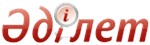 Денсаулық сақтау саласындағы мемлекеттік көрсетілетін қызметтер стандарттарын бекіту туралыҚазақстан Республикасы Денсаулық сақтау және әлеуметтік даму министрінің 2015 жылғы 27 сәуірдегі № 272 бұйрығы. Қазақстан Республикасының Әділет министрлігінде 2015 жылы 11 маусымда № 11304 тіркелді.
      "Мемлекеттік көрсетілетін қызметтер туралы" 2013 жылғы 15 сәуірдегі Қазақстан Республикасының № 88-V Заңы 10-бабының 1) тармақшасына және "Халық денсаулығы және денсаулық сақтау жүйесі туралы" Қазақстан Республикасының 2009 жылғы 18 қыркүйектегі Кодексінің 7-бабы 1-тармағының 6) тармақшасына сәйкес БҰЙЫРАМЫН:
      1. Мыналар:
      1) осы бұйрыққа 1-қосымшаға сәйкес "Дәрігерді үйге шақыру" мемлекеттік көрсетілетін қызмет стандарты; 
      2) осы бұйрыққа 2-қосымшаға сәйкес "Дәрігердің қабылдауына жазылу" мемлекеттік көрсетілетін қызмет стандарты; 
      3) осы бұйрыққа 3-қосымшаға сәйкес "Медициналық-санитариялық алғашқы көмек көрсететін медициналық ұйымға бекіту" мемлекеттік көрсетілетін қызмет стандарты;
      4) осы бұйрыққа 4-қосымшаға сәйкес "АИТВ инфекциясының бар-жоғына ерікті түрде жасырын және міндетті түрде құпия медициналық зерттеліп-қаралу" мемлекеттік көрсетілетін қызмет стандарты;
      5) осы бұйрыққа 5-қосымшаға сәйкес "Туберкулезге қарсы ұйымнан анықтама беру" мемлекеттік көрсетілетін қызмет стандарты;
      6) осы бұйрыққа 6-қосымшаға сәйкес "Психоневрологиялық ұйымнан анықтама беру" мемлекеттік көрсетілетін қызмет стандарты;
      7) осы бұйрыққа 7-қосымшаға сәйкес "Наркологиялық ұйымнан анықтама беру" мемлекеттік көрсетілетін қызмет стандарты;
      8) осы бұйрыққа 8-қосымшаға сәйкес "Стационарлық науқастың медициналық картасынан көшірме беру" мемлекеттік көрсетілетін қызмет стандарты;
      9) осы бұйрыққа 9-қосымшаға сәйкес "Медициналық-санитариялық алғашқы көмек көрсететін медициналық ұйымнан анықтама беру" мемлекеттік көрсетілетін қызмет стандарты;
      10) осы бұйрыққа 10-қосымшаға сәйкес "Медициналық-санитариялық алғашқы көмек көрсететін медициналық ұйымнан еңбекке уақытша жарамсыздық парағын беру" мемлекеттік көрсетілетін қызмет стандарты; 
      11) осы бұйрыққа 11-қосымшаға сәйкес "Медициналық-санитариялық алғашқы көмек көрсететін медициналық ұйымнан еңбекке уақытша жарамсыздық анықтамасын беру" мемлекеттік көрсетілетін қызмет стандарты; 
      12) осы бұйрыққа 12-қосымшаға сәйкес "Транспланттау мақсатында азаматтан қайтыс болғаннан кейін оның тіндерін және (немесе) ағзаларын (ағзалардың бөліктерін) алу мүмкіндігі туралы көзі тірісінде еркін көңіл білдіруіне келісім беру және қайтарып алуды тіркеу" мемлекеттік көрсетілетін қызметтің стандарты;
      13) осы бұйрыққа 13-қосымшаға сәйкес "Алдын ала міндетті медициналық қарап-тексеруден өту" мемлекеттік көрсетілетін қызметтің стандарты бекітілсін;
      Ескерту. 1-тармақ жаңа редакцияда - ҚР Денсаулық сақтау және әлеуметтік даму министрінің 28.12.2015 № 1046 (алғашқы ресми жариялаған күнінен бастап күнтізбелік он күн өткен соң қолданысқа енгізіледі); өзгеріс енгізілді – ҚР Денсаулық сақтау министрінің 11.05.2017 № 272 ((алғашқы ресми жарияланған күнінен кейін күнтізбелік он күн өткен соң қолданысқа енгізіледі)) бұйрықтарымен


       2. Қазақстан Республикасы Денсаулық сақтау және әлеуметтік даму министрлігінің Медициналық көмекті ұйымдастыру департаменті:
      1) осы бұйрықтың Қазақстан Республикасы Әділет министрлігінде мемлекеттік тіркелуін;
      2) осы бұйрықты Қазақстан Республикасы Әділет министрлігінде мемлекеттік тіркегеннен кейін күнтізбелік он күн ішінде мерзімдік баспа басылымдарында және "Әділет" ақпараттық-құқықтық жүйесінде ресми жариялауға жіберілуін;
      3) осы бұйрықтың Денсаулық сақтау және әлеуметтік даму министрлігінің интернет-ресурсында орналастырылуын қамтамасыз етсін.
      3. Осы бұйрықтың орындалуын Қазақстан Республикасының Денсаулық сақтау және әлеуметтік даму вице-министрі А.В. Цойға жүктелсін.
      4. Осы бұйрық алғашқы ресми жарияланған күнінен кейін күнтізбелік он күн өткен соң қолданысқа енгізіледі.
      КЕЛІСІЛДІ   
      Қазақстан Республикасының   
      Инвестициялар және даму министрі   
      ________ Ә. Исекешев   
      2015 жылғы 8 мамыр
      КЕЛІСІЛДІ   
      Қазақстан Республикасының   
      Ұлттық экономика министрі   
      ____________ Е. Досаев   
      2015 жылғы 8 мамыр "Дәрігерді үйге шақыру" мемлекеттік көрсетілетін қызмет стандарты
1-тарау. Жалпы ережелер
      Ескерту. 1-тараудың тақырыбы жаңа редакцияда – ҚР Денсаулық сақтау министрінің 27.06.2017 № 464 (алғашқы ресми жарияланған күнінен кейін күнтізбелік он күн өткен соң қолданысқа енгізіледі) бұйрығымен.
      1. "Дәрігерді үйге шақыру" мемлекеттік көрсетілетін қызметі (бұдан әрі – мемлекеттік көрсетілетін қызмет).
      2. Мемлекеттік көрсетілетін қызмет стандартын Қазақстан Республикасы Денсаулық сақтау және әлеуметтік даму министрлігі (бұдан әрі – Министрлік) әзірледі.
      3. Мемлекеттік көрсетілетін қызметті медициналық-санитариялық алғашқы көмек көрсететін медициналық ұйымдар (бұдан әрі – көрсетілетін қызметті беруші) көрсетеді.
      Мемлекеттік көрсетілетін қызметтерді көрсетуге өтініштерді қабылдау және олардың нәтижелерін беру:
      1) көрсетілетін қызметті беруші (тікелей немесе көрсетілетін қызметті алушының телефоны бойынша өтініш берген кезде);
      2) www.egov.kz "электрондық үкімет" веб-порталы (бұдан әрі – портал) арқылы жүзеге асырылады. 2-тарау. Мемлекеттік қызметті көрсету тәртібі
      Ескерту. 2-тараудың тақырыбы жаңа редакцияда – ҚР Денсаулық сақтау министрінің 27.06.2017 № 464 (алғашқы ресми жарияланған күнінен кейін күнтізбелік он күн өткен соң қолданысқа енгізіледі) бұйрығымен.
      4. Мемлекеттік қызметті көрсету мерзімі: көрсетілетін қызметті берушіге өтініш берген кезде:
      1) көрсетілетін қызметті алушы көрсетілетін қызметті берушіге құжаттарды тапсырған сәттен бастап 10 (он) минуттан аспайды;
      2) құжаттарды тапсыру үшін күтудің рұқсат етілген ең ұзақ уақыты – 10 (он) минуттан аспайды;
      3) көрсетілетін қызметті алушыға қызмет көрсетудің рұқсат етілген ең ұзақ уақыты – 10 (он) минуттан аспайды.
      портал арқылы өтініш берген кезде:
      көрсетілетін қызметті алушы көрсетілетін қызметті берушіге құжаттарды тапсырған сәттен бастап – 30 (отыз) минуттан аспайды.
      Мемлекеттік көрсетілетін қызмет көрсетілетін қызметті берушіге тікелей жүгінген кезде немесе телефон байланысы арқылы жүгінген күні көрсетіледі. Бұл ретте мемлекеттік көрсетілетін қызметті алуға сұраныс көрсетілетін қызметті берушінің жұмысы аяқталғанға дейін 2 сағат бұрын қабылданады (жұмыс күндері 18.00-ге дейін, сенбі күні 12.00-ге дейін).
      Электрондық форматта мемлекеттік көрсетілетін қызмет порталға жүгінген күні көрсетіледі. Бұл ретте мемлекеттік қызметті көрсетуге сұраныс көрсетілетін қызметті берушінің жұмысы аяқталғанға дейін 2 сағат бұрын қабылданады (жұмыс күндері 18.00-ге дейін, сенбі күні 12.00-ге дейін).
      5. Көрсетілетін мемлекеттік қызметтің нысаны: электрондық (ішінара автоматтандырылған) және (немесе) қағаз түрінде.
      6. Мемлекеттік қызметті көрсету нәтижесі:
      1) тікелей немесе телефон байланысы арқылы жүгінген кезде – көрсетілетін қызметті берушінің шақыруларды тіркеу журналында жазылу және дәрігердің келетін күнін, уақытын көрсете отырып, ауызша жауап беру;
      2) порталға электронды форматта жүгінген кезде – жеке кабинетінде электрондық өтінім статусы түрінде хабарлама.
      Бұл ретте мемлекеттік қызметті көрсетуге сұраныс қабылданғаннан кейін көрсетілетін қызметті алушыға белгіленген уақытта үйде медициналық көмек көрсетіледі.
      7. Мемлекеттік көрсетілетін қызмет тегін көрсетіледі.
      8. Жұмыс кестесі:
      1) көрсетілетін қызметті беруші – Қазақстан Республикасының еңбек кодексіне сәйкес демалыс (жексенбі) және мереке күндерінен басқа, дүйсенбі – сенбі аралығында (дүйсенбі – жұма – үзіліссіз сағат 8.00-ден бастап 20.00-ге дейін, сенбі – сағат 9.00-ден 14.00-ге дейін);
      2) портал – жөндеу жұмыстарын жүргізуге байланысты техникалық үзілістерді қоспағанда тәулік бойы (көрсетілетін қызметті алушы Қазақстан Республикасының еңбек кодексіне сәйкес жұмыс уақыты аяқталғаннан кейін, демалыс және мереке күндері жүгінген жағдайда өтініштерді қабылдау және мемлекеттік көрсетілетін қызметтерді көрсету нәтижелерін беру келесі жұмыс күні жүзеге асырылады).
      9. Көрсетілетін қызметті алушы (не сенімхат бойынша оның өкілі) жүгінген кезде мемлекеттік қызметті көрсету үшін қажетті құжаттар:
      1) көрсетілетін қызметті берушіге:
      тікелей жүгінген жағдайда сәйкестендіру үшін жеке басын куәландыратын құжат;
      2) порталға:
      электрондық нұсқадағы сұраныс.
      Көрсетілетін қызметті беруші жеке басын куәландыратын құжаттар туралы мәліметті "электрондық үкімет" шлюзі арқылы тиісті мемлекеттік ақпараттық жүйелерден алады.
      Ескерту. 9-тармақ жаңа редакцияда – ҚР Денсаулық сақтау министрінің 27.06.2017 № 464 (алғашқы ресми жарияланған күнінен кейін күнтізбелік он күн өткен соң қолданысқа енгізіледі) бұйрығымен.


      9-1. Көрсетілетін қызметті алушының мемлекеттік көрсетілетін қызметті алу үшін ұсынған құжаттардың және (немесе) олардағы деректердің (мәліметтердің) анық еместігін анықтауы мемлекеттік қызметті көрсетуден бас тарту үшін негіз болып табылады.
      Ескерту. 2-тарау 9-1-тармақпен толықтырылды – ҚР Денсаулық сақтау министрінің 27.06.2017 № 464 (алғашқы ресми жарияланған күнінен кейін күнтізбелік он күн өткен соң қолданысқа енгізіледі) бұйрығымен.

 3-тарау. Көрсетілетін қызметті берушінің және (немесе) оның лауазымды адамдарының мемлекеттік қызметтерді көрсету мәселелері бойынша шешімдеріне, әрекетіне (әрекетсіздігіне) шағымдану тәртібі
      Ескерту. 3-тараудың тақырыбы жаңа редакцияда – ҚР Денсаулық сақтау министрінің 27.06.2017 № 464 (алғашқы ресми жарияланған күнінен кейін күнтізбелік он күн өткен соң қолданысқа енгізіледі) бұйрығымен.
      10. Мемлекеттік қызметті көрсету мәселелері бойынша көрсетілетін қызметті берушінің және (немесе) оның лауазымды адамдарының шешімдеріне, әрекетіне (әрекетсіздігіне) шағымдану: шағым осы мемлекеттік көрсетілетін қызмет стандартының 12-тармағында көрсетілген мекенжай не 010000, Астана қаласы, Орынбор көшесі, 8-үй, Министрліктер үйі, № 5 кіреберіс мекенжайы бойынша көрсетілетін қызметті берушінің немесе Министрлік басшысының атына беріледі.
      Шағымды қабылдаған адамның тегі мен аты-жөні, берілген шағымға жауап алу мерзімі мен орны (мөртаңба, кіріс нөмірі мен күні) көрсетіле отырып, шағымның тіркелуі, көрсетілетін қызметті берушінің, немесе Министрліктің кеңесінде оның қабылданғанын растау болып табылады. Шағым тіркелгеннен кейін жауапты орындаушыны айқындау және тиісті шаралар қабылдау үшін көрсетілетін қызметті берушінің немесе Министрліктің басшысына жіберіледі.
      Көрсетілетін қызметті берушінің атына келіп түскен көрсетілетін қызметті алушының шағымы тіркелген күнінен бастап бес жұмысы күні ішінде қаралуға жатады. Көрсетілетін қызметті берушіге шағымды қарау нәтижелері туралы дәлелді жауап почта арқылы жіберіледі не көрсетілетін қызметті берушінің кеңсесіне қолма-қол беріледі.
      Портал арқылы өтініш берген кезде шағымдану тәртібі туралы ақпаратты 8-800-080-7777, 1414 телефоны арқылы мемлекеттік қызмет көрсету мәселесі жөніндегі бірыңғай байланыс-орталығы арқылы алуға болады.
      Электрондық өтініш портал арқылы жіберілген кезде көрсетілетін қызметті алушыға "жеке кабинетінен" өтініш туралы ақпарат қолжетімді болады, ол көрсетілетін қызметті берушінің шағымды өңдеуі барысында (жеткізу, тіркеу, орындау туралы белгі, шағымды қарау немесе қараудан бас тарту туралы жауап) жаңартылып отырады.
      Көрсетілген мемлекеттік қызметтің нәтижелерімен келіспеген жағдайда, көрсетілген қызметті алушы мемлекеттік қызметтер көрсету сапасын бағалау және бақылау жөніндегі уәкілетті органға шағыммен жүгіне алады.
      Мемлекеттік қызметтер көрсетудің сапасын бағалау және бақылау жөніндегі уәкілетті органның атына келіп түскен көрсетілген қызметті алушының шағымы тіркелген күнінен бастап он бес жұмыс күні ішінде қаралады.
      11. Көрсетілген мемлекеттік қызметтің нәтижелерімен келіспеген жағдайда көрсетілген қызметті алушы Қазақстан Республикасының заңнамасында белгіленген тәртіппен сотқа жүгінуге құқылы. 4-тарау. Мемлекеттік, оның ішінде электрондық нысанда көрсетілетін қызметті көрсету ерекшеліктерін ескере отырып, өзге де талаптар
      Ескерту. 4-тараудың тақырыбы жаңа редакцияда – ҚР Денсаулық сақтау министрінің 27.06.2017 № 464 (алғашқы ресми жарияланған күнінен кейін күнтізбелік он күн өткен соң қолданысқа енгізіледі) бұйрығымен.
      12. Мемлекеттік қызмет көрсету орындарының мекенжайлары Министрліктің www.mzsr.gov.kz интернет-ресурсында "Мемлекеттік көрсетілетін қызметтер" бөлімінде орналастырылған.
      13. Қызметті алушы мемлекеттік көрсетілетін қызметті портал арқылы электрондық нысанда алуға мүмкіндігі бар.
      Ескерту. 13-тармақ жаңа редакцияда – ҚР Денсаулық сақтау министрінің 27.06.2017 № 464 (алғашқы ресми жарияланған күнінен кейін күнтізбелік он күн өткен соң қолданысқа енгізіледі) бұйрығымен.


      14. Көрсетілген қызметті беруші мемлекеттік қызмет көрсету тәртібі мен мәртебесі туралы ақпаратты қашықтықтан қол жеткізу режимінде порталдағы "жеке кабинеті", сондай-ақ мемлекеттік қызметтер көрсету мәселелері жөніндегі бірыңғай байланыс-орталығы арқылы ала алады.
      15. Мемлекеттік қызметтер көрсету мәселелері жөніндегі анықтамалық қызметтің байланыс телефондары Министрліктің www.mzsr.gov.kz интернет-ресурсында көрсетілген, Мемлекеттік қызметтер көрсету мәселелері жөніндегі бірыңғай байланыс-орталығы: 8-800-080-7777, 1414. "Дәрігердің қабылдауына жазылу" мемлекеттік көрсетілетін қызмет стандарты
1-тарау. Жалпы ережелер
      Ескерту. 1-тараудың тақырыбы жаңа редакцияда – ҚР Денсаулық сақтау министрінің 27.06.2017 № 464 (алғашқы ресми жарияланған күнінен кейін күнтізбелік он күн өткен соң қолданысқа енгізіледі) бұйрығымен.
      1. "Дәрігердің қабылдауына жазылу" мемлекеттік көрсетілетін қызметі (бұдан әрі – мемлекеттік көрсетілетін қызмет).
      2. Мемлекеттік көрсетілетін қызмет стандартын Қазақстан Республикасы Денсаулық сақтау және әлеуметтік даму министрлігі (бұдан әрі – Министрлік) әзірледі.
      3. Мемлекеттік көрсетілетін қызметті медициналық-санитариялық алғашқы көмек көрсететін медициналық ұйымдар (бұдан әрі – көрсетілетін қызметті беруші) көрсетеді.
      Мемлекеттік көрсетілетін қызметтерді көрсетуге өтініштерді қабылдау және олардың нәтижелерін беру:
      1) көрсетілетін қызметті беруші (тікелей немесе көрсетілетін қызметті алушының телефоны бойынша өтініш берген кезде);
      2) www.egov.kz "электрондық үкімет" веб-порталы (бұдан әрі – портал) арқылы жүзеге асырылады. 2-тарау. Мемлекеттік қызметті көрсету тәртібі
      Ескерту. 2-тараудың тақырыбы жаңа редакцияда – ҚР Денсаулық сақтау министрінің 27.06.2017 № 464 (алғашқы ресми жарияланған күнінен кейін күнтізбелік он күн өткен соң қолданысқа енгізіледі) бұйрығымен.
      4. Мемлекеттік қызметті көрсету мерзімі: көрсетілетін қызметті берушіге өтініш берген кезде:
      1) көрсетілетін қызметті алушы көрсетілетін қызметті берушіге құжаттарды тапсырған сәттен бастап 10 (он) минуттан аспайды;
      2) құжаттарды тапсыру үшін күтудің рұқсат етілген ең ұзақ уақыты – 10 (он) минуттан аспайды;
      3) көрсетілетін қызметті алушыға қызмет көрсетудің рұқсат етілген ең ұзақ уақыты – 10 (он) минуттан аспайды.
      портал арқылы өтініш берген кезде:
      1) көрсетілетін қызметті алушы көрсетілетін қызметті берушіге құжаттарды тапсырған сәттен бастап – 30 (отыз) минуттан аспайды.
      Мемлекеттік көрсетілетін қызмет көрсетілетін қызметті берушіге тікелей жүгінген кезде немесе телефон байланысы арқылы жүгінген күні көрсетіледі.
      Бұл ретте мемлекеттік көрсетілетін қызметті алуға сұраныс көрсетілетін қызметті берушінің жұмысы аяқталғанға дейін 2 сағат бұрын қабылданады (жұмыс күндері 18.00-ге дейін, сенбі күні 12.00-ге дейін).
      Электрондық форматта мемлекеттік көрсетілетін қызмет порталға жүгінген күні көрсетіледі. Бұл ретте мемлекеттік қызметті көрсетуге сұраныс көрсетілетін қызметті берушінің жұмысы аяқталғанға дейін 2 сағат бұрын қабылданады (жұмыс күндері 18.00-ге дейін, сенбі күні 12.00-ге дейін).
      5. Көрсетілетін мемлекеттік қызметтің нысаны: электрондық (ішінара автоматтандырылған) және (немесе) қағаз түрінде.
      6. Мемлекеттік қызметті көрсету нәтижесі:
      1) тікелей немесе телефон байланысы арқылы жүгінген кезде – көрсетілетін қызметті берушінің шақыруларды тіркеу журналында жазылу және дәрігердің келетін күнін, уақытын көрсете отырып, ауызша жауап беру;
      2) порталға электронды форматта жүгінген кезде – жеке кабинетінде электрондық өтінім статусы түрінде хабарлама.
      Бұл ретте мемлекеттік қызметті көрсетуге сұраныс қабылданғаннан кейін көрсетілетін қызметті алушыға белгіленген уақытта үйде медициналық көмек көрсетіледі.
      7. Мемлекеттік көрсетілетін қызмет тегін көрсетіледі.
      8. Жұмыс кестесі:
      1) көрсетілетін қызметті беруші – Қазақстан Республикасының еңбек кодексіне сәйкес демалыс (жексенбі) және мереке күндерінен басқа, дүйсенбі – сенбі аралығында (дүйсенбі – жұма – үзіліссіз сағат 8.00-ден бастап 20.00-ге дейін, сенбі – сағат 9.00-ден 14.00-ге дейін);
      2) портал – жөндеу жұмыстарын жүргізуге байланысты техникалық үзілістерді қоспағанда тәулік бойы (көрсетілетін қызметті алушы Қазақстан Республикасының еңбек кодексіне сәйкес жұмыс уақыты аяқталғаннан кейін, демалыс және мереке күндері жүгінген жағдайда өтініштерді қабылдау және мемлекеттік көрсетілетін қызметтерді көрсету нәтижелерін беру келесі жұмыс күні жүзеге асырылады).
      9. Көрсетілетін қызметті алушы (не сенімхат бойынша оның өкілі) жүгінген кезде мемлекеттік қызметті көрсету үшін қажетті құжаттар:
      1) көрсетілетін қызметті берушіге:
      тікелей жүгінген жағдайда сәйкестендіру үшін жеке басын куәландыратын құжат;
      2) порталға:
      электрондық нұсқадағы сұраныс.
      Көрсетілетін қызметті беруші жеке басын куәландыратын құжаттар туралы мәліметті "электрондық үкімет" шлюзі арқылы тиісті мемлекеттік ақпараттық жүйелерден алады.
      Ескерту. 9-тармақ жаңа редакцияда – ҚР Денсаулық сақтау министрінің 27.06.2017 № 464 (алғашқы ресми жарияланған күнінен кейін күнтізбелік он күн өткен соң қолданысқа енгізіледі) бұйрығымен.


      9-1. Көрсетілетін қызметті алушының мемлекеттік көрсетілетін қызметті алу үшін ұсынған құжаттардың және (немесе) олардағы деректердің (мәліметтердің) анық еместігін анықтауы мемлекеттік қызметті көрсетуден бас тарту үшін негіз болып табылады.
      Ескерту. 2-тарау 9-1-тармақпен толықтырылды – ҚР Денсаулық сақтау министрінің 27.06.2017 № 464 (алғашқы ресми жарияланған күнінен кейін күнтізбелік он күн өткен соң қолданысқа енгізіледі) бұйрығымен.

 3-тарау. Көрсетілетін қызметті берушінің және (немесе) оның лауазымды адамдарының мемлекеттік қызметтерді көрсету мәселелері бойынша шешімдеріне, әрекетіне (әрекетсіздігіне) шағымдану тәртібі
      Ескерту. 3-тараудың тақырыбы жаңа редакцияда – ҚР Денсаулық сақтау министрінің 27.06.2017 № 464 (алғашқы ресми жарияланған күнінен кейін күнтізбелік он күн өткен соң қолданысқа енгізіледі) бұйрығымен.
      10. Мемлекеттік қызметті көрсету мәселелері бойынша көрсетілетін қызметті берушінің және (немесе) оның лауазымды адамдарының шешімдеріне, әрекетіне (әрекетсіздігіне) шағымдану: шағым осы мемлекеттік көрсетілетін қызмет стандартының 12-тармағында көрсетілген мекенжай не 010000, Астана қаласы, Орынбор көшесі, 8-үй, Министрліктер үйі, № 5 кіреберіс мекенжайы бойынша көрсетілетін қызметті берушінің немесе Министрлік басшысының атына беріледі.
      Шағымды қабылдаған адамның тегі мен аты-жөні, берілген шағымға жауап алу мерзімі мен орны (мөртаңба, кіріс нөмірі мен күні) көрсетіле отырып, шағымның тіркелуі, көрсетілетін қызметті берушінің, немесе Министрліктің кеңесінде оның қабылданғанын растау болып табылады. Шағым тіркелгеннен кейін жауапты орындаушыны айқындау және тиісті шаралар қабылдау үшін көрсетілетін қызметті берушінің немесе Министрліктің басшысына жіберіледі.
      Көрсетілетін қызметті берушінің атына келіп түскен көрсетілетін қызметті алушының шағымы тіркелген күнінен бастап бес жұмысы күні ішінде қаралуға жатады. Көрсетілетін қызметті берушіге шағымды қарау нәтижелері туралы дәлелді жауап почта арқылы жіберіледі не көрсетілетін қызметті берушінің кеңсесіне қолма-қол беріледі.
      Портал арқылы өтініш берген кезде шағымдану тәртібі туралы ақпаратты 8-800-080-7777, 1414 телефоны арқылы мемлекеттік қызмет көрсету мәселесі жөніндегі бірыңғай байланыс-орталығы арқылы алуға болады.
      Электрондық өтініш портал арқылы жіберілген кезде көрсетілетін қызметті алушыға "жеке кабинетінен" өтініш туралы ақпарат қолжетімді болады, ол көрсетілетін қызметті берушінің шағымды өңдеуі барысында (жеткізу, тіркеу, орындау туралы белгі, шағымды қарау немесе қараудан бас тарту туралы жауап) жаңартылып отырады.
      Көрсетілген мемлекеттік қызметтің нәтижелерімен келіспеген жағдайда, көрсетілген қызметті алушы мемлекеттік қызметтер көрсету сапасын бағалау және бақылау жөніндегі уәкілетті органға шағыммен жүгіне алады.
      Мемлекеттік қызметтер көрсетудің сапасын бағалау және бақылау жөніндегі уәкілетті органның атына келіп түскен көрсетілген қызметті алушының шағымы тіркелген күнінен бастап он бес жұмыс күні ішінде қаралады.
      11. Көрсетілген мемлекеттік қызметтің нәтижелерімен келіспеген жағдайда көрсетілген қызметті алушы Қазақстан Республикасының заңнамасында белгіленген тәртіппен сотқа жүгінуге құқылы. 4-тарау. Мемлекеттік, оның ішінде электрондық нысанда көрсетілетін қызметті көрсету ерекшеліктерін ескере отырып, өзге де талаптар
      Ескерту. 4-тараудың тақырыбы жаңа редакцияда – ҚР Денсаулық сақтау министрінің 27.06.2017 № 464 (алғашқы ресми жарияланған күнінен кейін күнтізбелік он күн өткен соң қолданысқа енгізіледі) бұйрығымен.
      12. Мемлекеттік қызмет көрсету орындарының мекенжайлары Министрліктің www.mzsr.gov.kz интернет-ресурсында "Мемлекеттік көрсетілетін қызметтер" бөлімінде орналастырылған.
      13. Қызметті алушы мемлекеттік көрсетілетін қызметті портал арқылы электрондық нысанда алуға мүмкіндігі бар.
      Ескерту. 13-тармақ жаңа редакцияда – ҚР Денсаулық сақтау министрінің 27.06.2017 № 464 (алғашқы ресми жарияланған күнінен кейін күнтізбелік он күн өткен соң қолданысқа енгізіледі) бұйрығымен.


      14. Көрсетілген қызметті беруші мемлекеттік қызмет көрсету тәртібі мен мәртебесі туралы ақпаратты қашықтықтан қол жеткізу режимінде порталдағы "жеке кабинеті", сондай-ақ мемлекеттік қызметтер көрсету мәселелері жөніндегі бірыңғай байланыс-орталығы арқылы ала алады.
      15. Мемлекеттік қызметтер көрсету мәселелері жөніндегі анықтамалық қызметтің байланыс телефондары Министрліктің www.mzsr.gov.kz интернет-ресурсында көрсетілген, Мемлекеттік қызметтер көрсету мәселелері жөніндегі бірыңғай байланыс-орталығы: 8-800-080-7777, 1414. "Алғашқы медициналық-санитариялық көмек көрсететін медициналық
ұйымдарға тіркелу" мемлекеттік көрсетілетін қызмет стандарты
1-тарау. Жалпы ережелер
      Ескерту. 1-тараудың тақырыбы жаңа редакцияда – ҚР Денсаулық сақтау министрінің 27.06.2017 № 464 (алғашқы ресми жарияланған күнінен кейін күнтізбелік он күн өткен соң қолданысқа енгізіледі) бұйрығымен.
      1. "Алғашқы медициналық-санитариялық көмек көрсететін медициналық ұйымдарға тіркелу" мемлекеттік көрсетілетін қызметі (бұдан әрі – мемлекеттік көрсетілетін қызмет).
      2. Мемлекеттік көрсетілетін қызмет стандартын Қазақстан Республикасы Денсаулық сақтау министрлігі (бұдан әрі – Министрлік) әзірледі.
      3. Мемлекеттік көрсетілетін қызметті медициналық-санитариялық алғашқы көмек көрсететін медициналық ұйымдар (бұдан әрі – көрсетілетін қызметті беруші) көрсетеді.
      Мемлекеттік көрсетілетін қызметтерді көрсетуге өтініштерді қабылдау және олардың нәтижелерін беру:
      1) көрсетілетін қызметті беруші (тікелей немесе көрсетілетін қызметті алушының телефоны бойынша өтініш берген кезде);
      2) www.egov.kz "электрондық үкімет" веб-порталы (бұдан әрі – портал) арқылы жүзеге асырылады. 2-тарау. Мемлекеттік қызметті көрсету тәртібі
      Ескерту. 2-тараудың тақырыбы жаңа редакцияда – ҚР Денсаулық сақтау министрінің 27.06.2017 № 464 (алғашқы ресми жарияланған күнінен кейін күнтізбелік он күн өткен соң қолданысқа енгізіледі) бұйрығымен.
      4. Мемлекеттік қызметті көрсету мерзімі:
      көрсетілетін қызметті берушіге өтініш берген кезде:
      1) көрсетілетін қызметті алушы көрсетілетін қызметті берушіге құжаттарды тапсырған сәттен бастап 10 (он) минуттан аспайды;
      2) құжаттарды тапсыру үшін күтудің рұқсат етілген ең ұзақ уақыты – 10 (он) минуттан аспайды;
      3) көрсетілетін қызметті алушыға қызмет көрсетудің рұқсат етілген ең ұзақ уақыты – 10 (он) минуттан аспайды.
      портал арқылы өтініш берген кезде:
      көрсетілетін қызметті алушы көрсетілетін қызметті берушіге құжаттарды тапсырған сәттен бастап – 30 (отыз) минуттан аспайды.
      Мемлекеттік көрсетілетін қызмет көрсетілетін қызметті берушіге тікелей жүгінген кезде немесе телефон байланысы арқылы жүгінген күні көрсетіледі. Бұл ретте мемлекеттік көрсетілетін қызметті алуға сұраныс көрсетілетін қызметті берушінің жұмысы аяқталғанға дейін 2 сағат бұрын қабылданады (жұмыс күндері 18.00-ге дейін, сенбі күні 12.00-ге дейін).
      Электрондық форматта мемлекеттік көрсетілетін қызмет порталға жүгінген күні көрсетіледі. Бұл ретте мемлекеттік қызметті көрсетуге сұраныс көрсетілетін қызметті берушінің жұмысы аяқталғанға дейін 2 сағат бұрын қабылданады (жұмыс күндері 18.00-ге дейін, сенбі күні 12.00-ге дейін).
      5. Көрсетілетін мемлекеттік қызметтің нысаны: электрондық (ішінара автоматтандырылған) және (немесе) қағаз түрінде.
      6. Мемлекеттік қызметті көрсету нәтижесі:
      1) тікелей немесе телефон байланысы арқылы жүгінген кезде – көрсетілетін қызметті берушінің шақыруларды тіркеу журналында жазылу және дәрігердің келетін күнін, уақытын көрсете отырып, ауызша жауап беру;
      2) порталға электронды форматта жүгінген кезде – жеке кабинетінде электрондық өтінім статусы түрінде хабарлама.
      Бұл ретте мемлекеттік қызметті көрсетуге сұраныс қабылданғаннан кейін көрсетілетін қызметті алушыға белгіленген уақытта үйде медициналық көмек көрсетіледі.
      7. Мемлекеттік көрсетілетін қызмет тегін көрсетіледі.
      8. Жұмыс кестесі:
      1) көрсетілетін қызметті беруші – Қазақстан Республикасының еңбек кодексіне сәйкес демалыс (жексенбі) және мереке күндерінен басқа, дүйсенбі – сенбі аралығында (дүйсенбі – жұма – үзіліссіз сағат 8.00-ден бастап 20.00-ге дейін, сенбі – сағат 9.00-ден 14.00-ге дейін);
      2) портал – жөндеу жұмыстарын жүргізуге байланысты техникалық үзілістерді қоспағанда тәулік бойы (көрсетілетін қызметті алушы Қазақстан Республикасының еңбек кодексіне сәйкес жұмыс уақыты аяқталғаннан кейін, демалыс және мереке күндері жүгінген жағдайда өтініштерді қабылдау және мемлекеттік көрсетілетін қызметтерді көрсету нәтижелерін беру келесі жұмыс күні жүзеге асырылады).
      9. Көрсетілетін қызметті алушы (не сенімхат бойынша оның өкілі) жүгінген кезде мемлекеттік қызметті көрсету үшін қажетті құжаттар:
      1) көрсетілетін қызметті берушіге:
      тікелей жүгінген жағдайда сәйкестендіру үшін жеке басын куәландыратын құжат;
      2) порталға:
      электрондық нысандағы сұраныс.
      Көрсетілетін қызметті беруші жеке басын куәландыратын құжаттар туралы мәліметті "электрондық үкімет" шлюзі арқылы тиісті мемлекеттік ақпараттық жүйелерден алады.
      Ескерту. 9-тармақ жаңа редакцияда – ҚР Денсаулық сақтау министрінің 27.06.2017 № 464 (алғашқы ресми жарияланған күнінен кейін күнтізбелік он күн өткен соң қолданысқа енгізіледі) бұйрығымен.


      9-1. Көрсетілетін қызметті алушының мемлекеттік көрсетілетін қызметті алу үшін ұсынған құжаттардың және (немесе) олардағы деректердің (мәліметтердің) анық еместігін анықтауы мемлекеттік қызметті көрсетуден бас тарту үшін негіз болып табылады.
      Ескерту. 2-тарау 9-1-тармақпен толықтырылды – ҚР Денсаулық сақтау министрінің 27.06.2017 № 464 (алғашқы ресми жарияланған күнінен кейін күнтізбелік он күн өткен соң қолданысқа енгізіледі) бұйрығымен.

 3-тарау. Көрсетілетін қызметті берушінің және (немесе) оның лауазымды адамдарының мемлекеттік қызметтерді көрсету мәселелері бойынша шешімдеріне, әрекетіне (әрекетсіздігіне) шағымдану тәртібі
      Ескерту. 3-тараудың тақырыбы жаңа редакцияда – ҚР Денсаулық сақтау министрінің 27.06.2017 № 464 (алғашқы ресми жарияланған күнінен кейін күнтізбелік он күн өткен соң қолданысқа енгізіледі) бұйрығымен.
      10. Мемлекеттік қызметті көрсету мәселелері бойынша көрсетілетін қызметті берушінің және (немесе) оның лауазымды адамдарының шешімдеріне, әрекетіне (әрекетсіздігіне) шағымдану: шағым осы мемлекеттік көрсетілетін қызмет стандартының 12-тармағында көрсетілген мекенжай не 010000, Астана қаласы, Орынбор көшесі, 8-үй, Министрліктер үйі, № 5 кіреберіс мекенжайы бойынша көрсетілетін қызметті берушінің немесе Министрлік басшысының атына беріледі.
      Шағымды қабылдаған адамның тегі мен аты-жөні, берілген шағымға жауап алу мерзімі мен орны (мөртаңба, кіріс нөмірі мен күні) көрсетіле отырып, шағымның тіркелуі, көрсетілетін қызметті берушінің, немесе Министрліктің кеңесінде оның қабылданғанын растау болып табылады. Шағым тіркелгеннен кейін жауапты орындаушыны айқындау және тиісті шаралар қабылдау үшін көрсетілетін қызметті берушінің немесе Министрліктің басшысына жіберіледі.
      Көрсетілетін қызметті берушінің атына келіп түскен көрсетілетін қызметті алушының шағымы тіркелген күнінен бастап бес жұмысы күні ішінде қаралуға жатады. Көрсетілетін қызметті берушіге шағымды қарау нәтижелері туралы дәлелді жауап почта арқылы жіберіледі не көрсетілетін қызметті берушінің кеңсесіне қолма-қол беріледі.
      Портал арқылы өтініш берген кезде шағымдану тәртібі туралы ақпаратты 8-800-080-7777, 1414 телефоны арқылы мемлекеттік қызмет көрсету мәселесі жөніндегі бірыңғай байланыс-орталығы арқылы алуға болады.
      Электрондық өтініш портал арқылы жіберілген кезде көрсетілетін қызметті алушыға "жеке кабинетінен" өтініш туралы ақпарат қолжетімді болады, ол көрсетілетін қызметті берушінің шағымды өңдеуі барысында (жеткізу, тіркеу, орындау туралы белгі, шағымды қарау немесе қараудан бас тарту туралы жауап) жаңартылып отырады.
      Көрсетілген мемлекеттік қызметтің нәтижелерімен келіспеген жағдайда, көрсетілген қызметті алушы мемлекеттік қызметтер көрсету сапасын бағалау және бақылау жөніндегі уәкілетті органға шағыммен жүгіне алады.
      Мемлекеттік қызметтер көрсетудің сапасын бағалау және бақылау жөніндегі уәкілетті органның атына келіп түскен көрсетілген қызметті алушының шағымы тіркелген күнінен бастап он бес жұмыс күні ішінде қаралады.
      11. Көрсетілген мемлекеттік қызметтің нәтижелерімен келіспеген жағдайда көрсетілген қызметті алушы Қазақстан Республикасының заңнамасында белгіленген тәртіппен сотқа жүгінуге құқылы. 4-тарау. Мемлекеттік, оның ішінде электрондық нысанда көрсетілетін қызметті көрсету ерекшеліктерін ескере отырып, өзге де талаптар
      Ескерту. 4-тараудың тақырыбы жаңа редакцияда – ҚР Денсаулық сақтау министрінің 27.06.2017 № 464 (алғашқы ресми жарияланған күнінен кейін күнтізбелік он күн өткен соң қолданысқа енгізіледі) бұйрығымен.
      12. Мемлекеттік қызмет көрсету орындарының мекенжайлары Министрліктің www.mzsr.gov.kz интернет-ресурсында "Мемлекеттік көрсетілетін қызметтер" бөлімінде орналастырылған.
      13. Қызмет алушының мемлекеттік көрсетілетін қызметті портал арқылы электрондық нысанда алуға мүмкіндігі бар.
      Ескерту. 13-тармақ жаңа редакцияда – ҚР Денсаулық сақтау министрінің 27.06.2017 № 464 (алғашқы ресми жарияланған күнінен кейін күнтізбелік он күн өткен соң қолданысқа енгізіледі) бұйрығымен.


      14. Көрсетілген қызметті беруші мемлекеттік қызмет көрсету тәртібі мен мәртебесі туралы ақпаратты қашықтықтан қол жеткізу режимінде порталдағы "жеке кабинеті", сондай-ақ мемлекеттік қызметтер көрсету мәселелері жөніндегі бірыңғай байланыс-орталығы арқылы ала алады.
      15. Мемлекеттік қызметтер көрсету мәселелері жөніндегі анықтамалық қызметтің байланыс телефондары Министрліктің www.mzsr.gov.kz интернет-ресурсында көрсетілген, Мемлекеттік қызметтер көрсету мәселелері жөніндегі бірыңғай байланыс-орталығы: 8-800-080-7777, 1414. Бекіту туралы хабарлама (талон) (электрондық нысан)
      "Құрметті _______________________________________ Cіз "______" медициналық ұйымына бекітілдіңіз.
      Көрсетілген қызметті беруші басшысының электрондық-цифрлық қолтаңбасы". "АИТВ-инфекциясының болуына ерікті анонимді және міндетті
құпия медициналық тексерілу" мемлекеттік көрсетілетін
қызмет стандарты
1-тарау. Жалпы ережелер
      Ескерту. 1-тараудың тақырыбы жаңа редакцияда – ҚР Денсаулық сақтау министрінің 27.06.2017 № 464 (алғашқы ресми жарияланған күнінен кейін күнтізбелік он күн өткен соң қолданысқа енгізіледі) бұйрығымен.
      1. "АИТВ-инфекциясының болуына ерікті анонимді және міндетті құпия медициналық тексерілу" мемлекеттік көрсетілетін қызмет (бұдан әрі – мемлекеттік қызмет).
      2. Мемлекеттік көрсетілетін қызмет стандартын Қазақстан Республикасы Денсаулық сақтау және әлеуметтік даму министрлігі (бұдан әрі – Министрлік) әзірледі.
      3. Мемлекеттік қызметті медициналық-санитариялық алғашқы көмек көрсететін ұйымдар, облыстардың, Астана және Алматы қалаларының ЖИТС-тың профилактикасы және оған қарсы күрес жөніндегі орталықтары (бұдан әрі – көрсетілетін қызметті беруші) көрсетеді.
      Өтініштерді қабылдау және мемлекеттік көрсетілетін қызметтің нәтижелерін беру қызметті беруші арқылы жүзеге асырылады. 2-тарау. Мемлекеттік қызметті көрсету тәртібі
      Ескерту. 2-тараудың тақырыбы жаңа редакцияда – ҚР Денсаулық сақтау министрінің 27.06.2017 № 464 (алғашқы ресми жарияланған күнінен кейін күнтізбелік он күн өткен соң қолданысқа енгізіледі) бұйрығымен.
      4. Мемлекеттік қызметті көрсету мерзімі:
      1) көрсетілетін қызметті алушы көрсетілетін қызметті берушіге құжаттарды тапсырған сәтінен бастап - зерттеп-қараудың теріс нәтижесінде – 3 (үш) жұмыс күні; зерттеп-қараудың оң нәтижесінде - 20 (жиырма) жұмыс күні;
      2) құжаттарды тапсыру үшін күтудің рұқсат етілген ең ұзақ уақыты – 30 (отыз) минут;
      3) көрсетілетін қызметті алушыға қызмет көрсетудің рұқсат етілген ең ұзақ уақыты – 60 (алпыс) минут.
      5. Мемлекеттік қызметті көрсету нысаны – қағаз түрінде.
      6. Мемлекеттік қызметті көрсету нәтижесі – "АИТВ инфекциясы мәселелері бойынша тегін негізде Қазақстан Республикасы азаматтарды және оралмандарды ерікті түрде анонимдік және (немесе) құпия медициналық зерттеліп-қаралу және консультация алу қағидаларын бекіту туралы" Қазақстан Республикасы Денсаулық сақтау және әлеуметтік даму министрінің 2015 жылғы 22 сәуірдегі № 246 бұйрығына (Нормативтік құқықтық актілерді тіркеу тізілімінде № 11145 болып тіркелген) сәйкес адамның иммун тапшылығы вирусына антиденелерді зерттеу туралы анықтама-сертификат.
      Анықтама оны берген сәтінен бастап 3 (үш) ай бойы жарамды.
      Зерттеп-қарау нәтижесі теріс болған жағдайда мемлекеттік қызметті көрсету нәтижесі көрсетілген қызметті алушының қолына беріледі.
      7. Мемлекеттік қызмет Қазақстан Республикасының азаматтары мен оралмандарға тегін көрсетіледі, шетелдіктер мен азаматтығы жоқ адамдарға ақылы көрсетіледі.
      Мемлекеттік көрсетілетін қызметтің құны "Халық денсаулығы және денсаулық сақтау жүйесі туралы" Қазақстан Республикасы Кодексінің 35-бабына сәйкес көрсетілетін қызметті беруші айқындайды және мемлекеттік қызметтердің осы мемлекеттік көрсетілетін қызмет стандартының 12-тармақшасындағы көрсетілген қызметті берушінің интернет-ресурсына орналастырылады.
      Ақы төлеу көрсетілген қызметті берушінің кассасына қолма-қол есеп айырысумен жүргізіледі.
      8. Көрсетілген қызметті берушінің жұмыс кестесі осы мемлекеттік көрсетілетін қызмет стандартының 12-тармақшасында көрсетілген.
      Қабылдау кезек тәртібімен жүзеге асырылады, алдын ала жазылу және тездетіп қызмет көрсету көзделмеген.
      9. Көрсетілетін қызметті алушы жүгінген кезде мемлекеттік қызмет көрсету үшін қажетті құжаттарды:
      АИТВ-инфекциясының болуына міндетті медициналық зерттеп-қарау қызметін алу кезінде - жеке басын куәландыратын құжаты
      АИТВ-инфекциясының болуына анонимді медициналық зерттеп-қарау қызметін алу кезінде құжаттар талап етілмейді, тұтынушыға жеке код беріледі.
      9-1. Көрсетілетін қызметті алушының мемлекеттік көрсетілетін қызметті алу үшін ұсынған құжаттардың және (немесе) олардағы деректердің (мәліметтердің) анық еместігін анықтауы мемлекеттік қызметті көрсетуден бас тарту үшін негіз болып табылады.
      Ескерту. 2-тарау 9-1-тармақпен толықтырылды – ҚР Денсаулық сақтау министрінің 27.06.2017 № 464 (алғашқы ресми жарияланған күнінен кейін күнтізбелік он күн өткен соң қолданысқа енгізіледі) бұйрығымен.

 3-тарау. Көрсетілетін қызметті берушінің және (немесе) оның лауазымды адамдарының мемлекеттік қызметтерді көрсету мәселелері бойынша шешімдеріне, әрекетіне (әрекетсіздігіне) шағымдану тәртібі
      Ескерту. 3-тараудың тақырыбы жаңа редакцияда – ҚР Денсаулық сақтау министрінің 27.06.2017 № 464 (алғашқы ресми жарияланған күнінен кейін күнтізбелік он күн өткен соң қолданысқа енгізіледі) бұйрығымен.
      10. Көрсетілетін қызметті берушінің және (немесе) олардың лауазымды тұлғаларының мемлекеттік қызмет көрсету мәселелері бойынша шешімдеріне, әрекеттеріне (әрекетсіздігіне) шағымдану осы мемлекеттік көрсетілетін қызмет стандартының 12-тармағында көрсетілген мекенжайлар бойынша көрсетілетін қызметті берушінің басшысына немесе Министрлікке беріледі:
      010000, Астана қ., Орынбор к-сі, 8, Министрлер үйі, кіреберіс № 5
      Шағымды қабылдаған адамның тегі мен аты-жөні, берілген шағымға жауапты алу мерзімі мен орны (мөртабан, кіріс нөмірі мен күні) көрсетіле отырып тіркеу, көрсетілетін қызметті берушінің, Министрліктің кеңесінде шағымның қабылданғанын растау болып табылады. Шағым тіркелгеннен кейін жауапты орындаушыны белгілеу және тиісті шаралар қабылдау үшін көрсетілетін қызметті берушінің, Министрліктің басшысына жіберіледі.
      Көрсетілген мемлекеттік қызметтің нәтижелерімен келіспеген жағдайда көрсетілген қызметті алушы мемлекеттік қызметтер көрсету сапасын бағалау және бақылау жөніндегі уәкілетті органға шағымымен жүгіне алады.
      Мемлекеттік қызметтер көрсету сапасын бағалау және бақылау жөніндегі уәкілетті органның мекенжайына келіп түскен көрсетілген қызметті алушының шағымы тіркелген күнінен бастап он бес жұмыс күні ішінде қаралады.
      11. Көрсетілген мемлекеттік қызметтің нәтижелерімен келіспеген жағдайда көрсетілген қызметті алушы Қазақстан Республикасының заңнамасында белгіленген тәртіппен сотқа жүгінеді. 4-тарау. Мемлекеттік, оның ішінде электрондық нысанда көрсетілетін қызметті көрсету ерекшеліктерін ескере отырып, өзге де талаптар
      Ескерту. 4-тараудың тақырыбы жаңа редакцияда – ҚР Денсаулық сақтау министрінің 27.06.2017 № 464 (алғашқы ресми жарияланған күнінен кейін күнтізбелік он күн өткен соң қолданысқа енгізіледі) бұйрығымен.
      12. Мемлекеттік қызмет көрсету орындарының мекенжайлары және жұмыс кестелері Министрліктің www.mz.gov.kz интернет-ресурсында, "Мемлекеттік көрсетілетін қызметтер" бөлімінде немесе қызмет көрсетушінің үй-жайларында орналасқан.
      13. Көрсетілген қызметті алушы мемлекеттік қызмет көрсету тәртібі мен мәртебесі туралы қашықтықтағы қолжетімділік режімінде бірыңғай байланыс-орталығы арқылы ақпараттарды алуға мүмкіндігі бар.
      Порталдағы "жеке кабинет", сондай-ақ бірыңғай байланыс-орталығы арқылы ала алады.
      14. Мемлекеттік қызметтер көрсету мәселелері жөніндегі анықтамалық қызметтің байланыс телефондары Министрліктің www.mz.gov.kz интернет-ресурсында көрсетілген, Мемлекеттік қызметтер көрсету мәселелері жөніндегі бірыңғай байланыс-орталығы: 8-800-080-777, (1414). "Туберкулезге қарсы ұйымнан анықтама беру" мемлекеттік көрсетілетін қызмет стандарты
1-тарау. Жалпы ережелер
      Ескерту. 1-тараудың тақырыбы жаңа редакцияда – ҚР Денсаулық сақтау министрінің 27.06.2017 № 464 (алғашқы ресми жарияланған күнінен кейін күнтізбелік он күн өткен соң қолданысқа енгізіледі) бұйрығымен.
      1. "Туберкулезге қарсы ұйымнан анықтама беру" мемлекеттік көрсетілетін қызметі (бұдан әрі – мемлекеттік көрсетілетін қызмет).
      2. Мемлекеттік көрсетілетін қызмет стандартын Қазақстан Республикасы Денсаулық сақтау және әлеуметтік даму министрлігі (бұдан әрі – Министрлік) әзірледі.
      3. Мемлекеттік қызметті денсаулық сақтау ұйымдары (бұдан әрі – көрсетілетін қызметті беруші) көрсетеді. 2-тарау. Мемлекеттік қызметті көрсету тәртібі
      Ескерту. 2-тараудың тақырыбы жаңа редакцияда – ҚР Денсаулық сақтау министрінің 27.06.2017 № 464 (алғашқы ресми жарияланған күнінен кейін күнтізбелік он күн өткен соң қолданысқа енгізіледі) бұйрығымен.
      4. Мемлекеттік қызметті көрсету мерзімі:
      1) көрсетілетін қызметті алушы көрсетілетін қызметті берушіге құжаттарды тапсырған сәттен бастап – 60 (алпыс) минуттан аспайды;
      2) құжаттарды тапсыру үшін күтудің рұқсат етілген ең ұзақ уақыты – 30 (отыз) минуттан аспайды;
      3) көрсетілетін қызметті алушыға қызмет көрсетудің рұқсат етілген ең ұзақ уақыты – 30 (отыз) минуттан аспайды.
      5. Көрсетілетін мемлекеттік қызметтің нысаны – қағаз түрінде.
      6. Мемлекеттік қызметті көрсету нәтижесі – фтизиатр дәрігер қол қойған, жеке дәрігерлік мөрмен және көрсетілген қызметті берушінің мөрімен осы мемлекеттік көрсетілетін қызмет стандартына 2-қосымшаға сәйкес мемлекеттік қызметті көрсетуді тіркеу журналында анықтаманы тіркей отырып, расталған осы мемлекеттік көрсетілетін қызмет стандартына 1-қосымшаға сәйкес нысан бойынша қағаз түріндегі туберкулезге қарсы ұйымнан анықтама.
      Туберкулезге қарсы ұйымнан анықтама "Туберкулезбен ауыратын науқастардың ұлттық тіркелімі" деректер базасында тексеруден кейін беріледі.
      Анықтаманың жарамдылық мерзімі – күнтізбелік 10 күн.
      7. Мемлекеттік қызмет жеке тұлғаларға ақылы негізде көрсетіледі. "Халық денсаулығы және денсаулық сақтау жүйесі туралы" Қазақстан Республикасы Кодексінің 35-бабына сәйкес мемлекеттік қызметті көрсету құнын көрсетілетін қызметті беруші айқындайды және осы мемлекеттік көрсетілетін қызмет стандартының 12-тармағында көрсетілген көрсетілетін қызметті берушінің интернет-ресурсына немесе көрсетілетін қызметті берушінің үй-жайларында орналастырылады. Ақы төлеу көрсетілген қызметті берушінің кассасына қолма-қол есеп айырысу арқылы жүргізіледі.
      8. Көрсетілетін қызметті берушінің жұмыс кестесі – Қазақстан Республикасының еңбек заңнамасына сәйкес демалыс және мереке күндерінен басқа, дүйсенбі – жұма аралығында үзіліссіз сағат 8.00-ден бастап 18.00-ге дейін.
      Көрсетілетін қызметті алушыларды қабылдау кезек тәртібімен жүзеге асырылады. Алдын ала жазылу мен жеделдетіп қызмет көрсету көзделмеген.
      Мемлекеттік көрсетілетін қызметті алуға соңғы сұраныс көрсетілетін қызметті берушінің жұмысы аяқталғанға дейін 30 (отыз) минут бұрын қабылданады (жұмыс күндері 17.30-ға дейін).
      9. Көрсетілетін қызметті алушы өтініш берген кезде мемлекеттік қызметті көрсету үшін қажетті құжаттарды:
      1) жеке басын куәландыратын құжат (он алты жасқа толмаған адамдар үшін – туу туралы куәлік);
      2) соңғы 12 айдың ішінде орындалған рентгенологтың қорытындысымен қоса, ал медициналық ұйымдарға, балалар мектепке дейінгі және мектеп ұйымдарына жұмысқа орналасатын адамдар үшін – 1 айдан кешіктірмей рентген немесе флюорографиялық түсірімдер.
      9-1. Мемлекеттік қызмет көрсетуден бас тарту үшін: 
      1) көрсетілетін қызметті алушының мемлекеттік көрсетілетін қызметті алу үшін ұсынған құжаттардың және (немесе) олардағы деректердің (мәліметтердің) анық еместігін анықтауы; 
      2) көрсетілетін қызметті алушының осы мемлекеттік көрсетілетін қызмет стандартының 9-тармағымен көзделген тізбеге сәйкес құжаттардың топтамасын толық ұсынбаған және (немесе) қолданылу мерзімі өтіп кеткен құжаттарды ұсынған жағдайларда негізі болып табылады.
      Ескерту. 2-тарау 9-1-тармақпен толықтырылды – ҚР Денсаулық сақтау министрінің 27.06.2017 № 464 (алғашқы ресми жарияланған күнінен кейін күнтізбелік он күн өткен соң қолданысқа енгізіледі) бұйрығымен.

 3-тарау. Көрсетілетін қызметті берушінің және (немесе) оның лауазымды адамдарының мемлекеттік қызметтерді көрсету мәселелері бойынша шешімдеріне, әрекетіне (әрекетсіздігіне) шағымдану тәртібі
      Ескерту. 3-тараудың тақырыбы жаңа редакцияда – ҚР Денсаулық сақтау министрінің 27.06.2017 № 464 (алғашқы ресми жарияланған күнінен кейін күнтізбелік он күн өткен соң қолданысқа енгізіледі) бұйрығымен.
      10. Мемлекеттік қызметті көрсету мәселелері бойынша көрсетілетін қызметті берушінің және (немесе) оның лауазымды адамдарының шешімдеріне, әрекетіне (әрекетсіздігіне) шағымдану: шағым осы мемлекеттік көрсетілетін қызмет стандартының 12-тармағында көрсетілген мекенжай не 010000, Астана қаласы, Орынбор көшесі, 8-үй, Министрліктер үйі, № 5 кіреберіс мекенжайы бойынша көрсетілетін қызметті берушінің немесе Министрлік басшысының атына беріледі.
      Шағым почта арқылы жазбаша нысанында немесе қолданыстағы заңнамада көзделген жағдайларда электрондық түрде не көрсетілетін қызметті берушінің, немесе Министрліктің кеңсесі арқылы қолма-қол қабылданады.
      Шағымды қабылдаған адамның тегі мен аты-жөні, берілген шағымға жауап алу мерзімі мен орны (мөртаңба, кіріс нөмірі мен күні) көрсетіле отырып, шағымның тіркелуі, көрсетілетін қызметті берушінің, немесе Министрліктің кеңесінде оның қабылданғанын растау болып табылады. Шағым тіркелгеннен кейін жауапты орындаушыны айқындау және тиісті шаралар қабылдау үшін көрсетілетін қызметті берушінің, немесе Министрліктің басшысына жіберіледі.
      Көрсетілетін қызметті берушінің атына келіп түскен көрсетілетін қызметті алушының шағымы тіркелген күнінен бастап бес жұмыс күні ішінде қаралуға жатады. Көрсетілетін қызметті берушіге шағымды қарау нәтижелері туралы дәлелді жауап почта арқылы жіберіледі не көрсетілетін қызметті берушінің кеңсесіне қолма-қол беріледі.
      Көрсетілген мемлекеттік қызметтің нәтижелерімен келіспеген жағдайда көрсетілген қызметті алушы мемлекеттік қызметтер көрсету сапасын бағалау және бақылау жөніндегі уәкілетті органға шағымымен жүгіне алады.
      Мемлекеттік қызметтер көрсетудің сапасын бағалау және бақылау жөніндегі уәкілетті органның атына келіп түскен көрсетілген қызметті алушының шағымы тіркелген күнінен бастап он бес жұмыс күні ішінде қаралады.
      11. Көрсетілген мемлекеттік қызметтің нәтижелерімен келіспеген жағдайда, көрсетілген қызметті алушы Қазақстан Республикасының заңнамасында белгіленген тәртіппен сотқа жүгінуге құқылы. 4-тарау. Мемлекеттік, оның ішінде электрондық нысанда көрсетілетін қызметті көрсету ерекшеліктерін ескере отырып, өзге де талаптар
      Ескерту. 4-тараудың тақырыбы жаңа редакцияда – ҚР Денсаулық сақтау министрінің 27.06.2017 № 464 (алғашқы ресми жарияланған күнінен кейін күнтізбелік он күн өткен соң қолданысқа енгізіледі) бұйрығымен.
      12. Мемлекеттік қызмет көрсету орындарының мекенжайлары Министрліктің www.mzsr.gov.kz интернет-ресурсында "Мемлекеттік көрсетілетін қызметтер" бөлімінде немесе қызмет берушінің үй-жайларында орналастырылған.
      13. Көрсетілген қызметті беруші мемлекеттік қызмет көрсету тәртібі мен мәртебесі туралы ақпаратты қашықтықтан қол жеткізу режимінде порталдағы "жеке кабинеті", сондай-ақ мемлекеттік қызметтер көрсету мәселелері жөніндегі бірыңғай байланыс-орталығы арқылы ала алады.
      14. Мемлекеттік қызметтер көрсету мәселелері жөніндегі анықтамалық қызметтің байланыс телефондары Министрліктің www.mzsr.gov.kz интернет-ресурсында көрсетілген. Мемлекеттік қызметтер көрсету мәселелері жөніндегі бірыңғай байланыс-орталығы: 8-800-080-7777, 1414. Туберкулезге қарсы ұйымнан анықтама
      Азамат (ша)__________________________________________ берілді.
      (көрсетілетін қызметті алушының Т.А.Ә. және туған күні)
      Ол "Туберкулезбен ауыратын науқастардың ұлттық тіркелімінің" деректері бойынша диспансерлік есепте тұрмайды (немесе тұрады, бұл жағдайда есепке қойылған күні мен диагнозы көрсетіледі).
      Фтизиатр дәрігердің Т.А.Ә., қолы ______________________________
      Жоғары жағында анықтаманы берген көрсетілген қызметті берушінің мөртаңбасы қойылады.
      Нысан "Туберкулезге қарсы ұйымнан анықтама беру"
мемлекеттік қызмет көрсетуді тіркеу журналы 20___жыл "Психоневрологиялық ұйымнан анықтама беру" мемлекеттік көрсетілетін қызмет стандарты
1-тарау. Жалпы ережелер
      Ескерту. 1-тараудың тақырыбы жаңа редакцияда – ҚР Денсаулық сақтау министрінің 27.06.2017 № 464 (алғашқы ресми жарияланған күнінен кейін күнтізбелік он күн өткен соң қолданысқа енгізіледі) бұйрығымен.
      1. "Психоневрологиялық ұйымнан анықтама беру" мемлекеттік көрсетілетін қызметі (бұдан әрі – мемлекеттік көрсетілетін қызмет).
      2. Мемлекеттік көрсетілетін қызмет стандартын Қазақстан Республикасы Денсаулық сақтау және әлеуметтік даму министрлігі (бұдан әрі – Министрлік) әзірледі.
      3. Мемлекеттік көрсетілетін қызметті денсаулық сақтау ұйымдары (бұдан әрі – көрсетілетін қызметті беруші) көрсетеді.
      Өтініштерді қабылдау және мемлекеттік қызметті көрсету нәтижесін беру:
      1) Қазақстан Республикасы Инвестициялар және даму министрлігінің "Халыққа қызмет көрсету орталығы" шаруашылық жүргізу құқығындағы республикалық мемлекеттік кәсіпорны (бұдан әрі – ХҚО);
      2) көрсетілетін қызметті беруші арқылы жүзеге асырылады. 2-тарау. Мемлекеттік қызметті көрсету тәртібі
      Ескерту. 2-тараудың тақырыбы жаңа редакцияда – ҚР Денсаулық сақтау министрінің 27.06.2017 № 464 (алғашқы ресми жарияланған күнінен кейін күнтізбелік он күн өткен соң қолданысқа енгізіледі) бұйрығымен.
      4. Мемлекеттік қызмет көрсету мерзімі:
      1) көрсетілетін қызметті алушы құжаттарды көрсетілетін қызмет берушіге тапсырған сәттен бастап - 3 (үш) сағат;
      2) құжаттарды тапсыру үшін күтудің рұқсат етілген ең ұзақ уақыты - 15 (он бес) минуттан аспайды;
      3) көрсетілетін қызметтің алушыға қызмет көрсетудің етілген ең ұзақ рұқсат етілген уақыты - 2 (екі) сағаттан аспайды;
      5. Көрсетілетін мемлекеттік қызметтің нысаны: қағаз түрінде.
      6. Мемлекеттік қызмет көрсетудің нәтижесі:
      ХҚО-да – диспансерлік есепте тұрғаны/тұрмағаны туралы анықтаманы беру;
      денсаулық сақтау ұйымдарында – диспансерлік есепте тұрғаны/тұрмағаны туралы анықтаманы беру.
      Психиатр-дәрігер мен медициналық тіркеуші қол қойған және анықтаманы берген дәрігердің және көрсетілетін қызметті берушінің мөрімен расталған, осы мемлекеттік көрсетілетін қызмет стандартына 2-қосымшаға сәйкес "Психоневрологиялық ұйымнан анықтама беру" мемлекеттік қызмет көрсетуді тіркеу журналында анықтаманы тіркей отырып, осы мемлекеттік көрсетілетін қызмет стандартына 1-қосымшаға сәйкес нысан бойынша анықтама беріледі. Көрсетілетін мемлекеттік қызметті ұсыну нысаны – қағаз түрінде.
      7. Мемлекеттік көрсетілетін қызмет ақылы негізде көрсетіледі.
      "Халық денсаулығы және денсаулық сақтау жүйесі туралы" Қазақстан Республикасы Кодексінің 35-бабына сәйкес мемлекеттік қызмет көрсету құнын көрсетілетін қызметті алушы айқындайды және осы мемлекеттік көрсетілетін қызмет стандартының 12-тармағында көрсетілген көрсетілетін қызметті берушінің интернет-ресурсында не қызмет берушінің үй-жайларында орналастырылады.
      Ақы төлеу көрсетілетін қызмет берушінің шотына қолма-қол немесе ақшасыз аудару нысанында жүргізіледі.
      8. Жұмыс кестесі:
      1) ХҚО-ның – Қазақстан Республикасының Еңбек кодексіне сәйкес демалыс және мереке күндерінен басқа дүйсенбіден бастап сенбі күнін қоса алғанда, белгіленген жұмыс кестесіне сәйкес сағат 9-00-ден 20-00-ге дейін, түскі үзіліссіз;
      2) Көрсетілетін қызметті берушінің - Қазақстан Республикасының Еңбек кодексіне сәйкес демалыс және мереке күндерінен басқа дүйсенбіден бастап жұмаға дейін сағат 9-00-ден 20-00-ге дейін, түскі үзіліссіз.
      Құжаттарды қабылдау көрсетілетін қызметті алушының тіркеу орны бойынша және кезек тәртібімен жүзеге асырылады, алдын ала жазылу және жеделдетілген қызмет көрсету көзделмеген.
      9. Көрсетілетін қызметті алушының (не сенімхат бойынша оның өкілінің) өтініш берген кезде мемлекеттік қызметті көрсету үшін қажетті құжаттарды:
      көрсетілетін қызметті берушіге және ХҚО-ға:
      - жеке басын сәйкестендіру үшін жеке басты куәландыратын құжат;
      - заңды өкілдің өкілеттігін растайтын құжат (кәмелетке толмағандар үшін);
      - қамқоршының жеке басын куәландыратын және қамқоршылықты растайтын құжат (әрекет етуге қабілетсіздік деп сотпен танылған тұлға үшін).
      Көрсетілетін қызметті алушы жеке басын куәландыратын құжаттар туралы мәліметті "электрондық үкімет" шлюзі арқылы тиісті мемлекеттік ақпараттық жүйеден алады.
      9-1. Көрсетілетін қызметті алушының мемлекеттік көрсетілетін қызметті алу үшін ұсынған құжаттардың және (немесе) олардағы деректердің (мәліметтердің) анық еместігін анықтауы мемлекеттік қызметті көрсетуден бас тарту үшін негіз болып табылады.
      Ескерту. 2-тарау 9-1-тармақпен толықтырылды – ҚР Денсаулық сақтау министрінің 27.06.2017 № 464 (алғашқы ресми жарияланған күнінен кейін күнтізбелік он күн өткен соң қолданысқа енгізіледі) бұйрығымен.

 3-тарау. Көрсетілетін қызметті берушінің және (немесе) оның лауазымды адамдарының мемлекеттік қызметтерді көрсету мәселелері бойынша шешімдеріне, әрекетіне (әрекетсіздігіне) шағымдану тәртібі
      Ескерту. 3-тараудың тақырыбы жаңа редакцияда – ҚР Денсаулық сақтау министрінің 27.06.2017 № 464 (алғашқы ресми жарияланған күнінен кейін күнтізбелік он күн өткен соң қолданысқа енгізіледі) бұйрығымен.
      10. Мемлекеттік қызметті көрсету мәселелері бойынша көрсетілетін қызметті берушінің және (немесе) оның лауазымды адамдарының шешімдеріне, әрекетіне (әрекетсіздігіне) шағымдану: шағым осы мемлекеттік көрсетілетін қызмет стандартының 12-тармағында көрсетілген мекенжай не 010000, Астана қаласы, Орынбор көшесі, 8-үй, Министрліктер үйі, № 5 кіреберіс мекенжайы бойынша көрсетілетін қызметті берушінің немесе Министрлік басшысының атына беріледі.
      Шағым почта арқылы жазбаша нысанда немесе министрліктің қызмет беру кеңсесі арқылы қолма-қол қабылданады.
      Шағымның қабылданғанын растау шағым қабылдаған тұлғаның тегі, аты және аты-жөні, берілген шағымға жауап алу мерзімі мен орны және Министрліктің қызмет беру кеңсесінде оны тіркеу (мөртаңба, кіріс номері және күні) болып табылады. Шағымдар тіркелгеннен кейін жауапты орындаушыны айқындау және тиісті шара қабылдау үшін көрсетілетін қызметті берушінің немесе Министрліктің басшысына жіберіледі.
      Көрсетілетін қызметті берушінің, министрліктің мекенжайына келіп түскен қызметті алушының шағымдары тіркелген күнінен бастап бес жұмыс күні ішінде қаралуға жатады.
      Шағымдарды қарау нәтижелері туралы дәлелді жауап көрсетілетін қызметті алушыға почталық байланыс арқылы жіберіледі не Министрліктің кеңсесінде қолма-қол беріледі.
      Көрсетілген мемлекеттік қызмет нәтижесімен келіспеген жағдайда, қызметті алушы мемлекеттік қызметтер көрсету сапасын бағалау және бақылау жөніндегі уәкілетті органға шағыммен жүгіне алады. 
      Мемлекеттік қызметтер көрсету сапасын бағалау және бақылау жөніндегі уәкілетті органның атына келіп түскен көрсетілетін қызметті алушының тіркелген күнінен бастап он бес жұмыс күні ішінде қаралады.
      11. Көрсетілген мемлекеттік қызметтің нәтижелерімен келіспеген жағдайда, көрсетілетін қызметті алушының Қазақстан Республикасы заңнамасында белгіленген тәртіппен сотқа жүгінуге құқығы бар. 4-тарау. Мемлекеттік, оның ішінде электрондық нысанда көрсетілетін қызметті көрсету ерекшеліктерін ескере отырып, өзге де талаптар
      Ескерту. 4-тараудың тақырыбы жаңа редакцияда – ҚР Денсаулық сақтау министрінің 27.06.2017 № 464 (алғашқы ресми жарияланған күнінен кейін күнтізбелік он күн өткен соң қолданысқа енгізіледі) бұйрығымен.
      12. Көрсетілетін мемлекеттік қызмет көрсету орындарының мекенжайлары Министрліктің www.mzsr.gov.kz, интернет-ресурсында "Мемлекеттік қызметтер" бөлімінде немесе қызмет берушінің үй-жайларында орналастырылған.
      13. Көрсетілетін қызметті алушының мемлекеттік қызметтер көрсету мәселелері жөніндегі бірыңғай байланыс-орталығының алыс жердегі рұқсаты режимінде мемлекеттік қызмет көрсету тәртібі мен мәртебесі туралы ақпаратты алуға мүмкіндігі бар.
      14. Мемлекеттік қызметтер көрсету мәселелері жөніндегі анықтама қызметтерінің байланыс телефондары министрліктің www.mzsr.gov.kz, интернет-ресурсында көрсетілген, Мемлекеттік қызметтер көрсету мәселелері жөніндегі бірыңғай байланыс орталығы: 8-800-080-77-77, (1414).
      Нысан АНЫҚТАМА СПРАВКА
      1. Т.А.Ә./Ф.И.О. (болған кезде)______________________________________
                                      (тұлғаны куәландыратын құжатқа сәйкес)
      _____________________________________________________________________
      1-1. ЖСН/ИИН ________________________________________________________
      2. Туған күні/дата рождения: __ күні/число __ айы/месяц жылы/год ____
      3. Мекенжайы/адрес (тұрғылықты тұратын жері место постоянного жительства):
      _____________________________________________________________________
      _____________________________________________________________________
      4. Диспансерлік есепте тұрады/тұрмайды. На диспансерном учете:
      состоит/не состоит (керегінің астын сызу/ нужное подчеркнуть).
      Мөрдің орны    Анықтама берген дәрігердің тегі, аты, әкесінің аты
      (болған кезде)   Қолы/    Фамилия, имя, отчество (при его наличии)
      врача, выдавшего справку.        Подпись ____________________________
      Место
      печати
      Күні 20 __ жылғы "___" __________________
      Дата "___" ______________________ 20 ____
      Берілген күні:___________
      Нысан "Психоневрологиялық ұйымнан анықтама беру"
мемлекеттік қызмет көрсетуді тіркеу журналы 20 __ жыл "Наркологиялық ұйымнан анықтама беру" мемлекеттік көрсетілетін қызмет стандарты
1-тарау. Жалпы ережелер
      Ескерту. 1-тараудың тақырыбы жаңа редакцияда – ҚР Денсаулық сақтау министрінің 27.06.2017 № 464 (алғашқы ресми жарияланған күнінен кейін күнтізбелік он күн өткен соң қолданысқа енгізіледі) бұйрығымен.
      1. "Наркологиялық ұйымнан анықтама беру" мемлекеттік көрсетілетін қызметі (бұдан әрі – мемлекеттік көрсетілетін қызмет).
      2. Мемлекеттік көрсетілетін қызмет стандартын Қазақстан Республикасы Денсаулық сақтау және әлеуметтік даму министрлігі (бұдан әрі – Министрлік) әзірледі.
      3. Мемлекеттік көрсетілетін қызметті денсаулық сақтау ұйымдары (бұдан әрі – көрсетілетін қызметті беруші) көрсетеді.
      Өтініштерді қабылдау және мемлекеттік қызметті көрсету нәтижесін беру:
      1) Қазақстан Республикасы Инвестициялар және даму министрлігінің "Халыққа қызмет көрсету орталығы" шаруашылық жүргізу құқығындағы республикалық мемлекеттік кәсіпорын (бұдан әрі – ХҚО);
      2) көрсетілетін қызметті беруші арқылы жүзеге асырылады. 2-тарау. Мемлекеттік қызметті көрсету тәртібі
      Ескерту. 2-тараудың тақырыбы жаңа редакцияда – ҚР Денсаулық сақтау министрінің 27.06.2017 № 464 (алғашқы ресми жарияланған күнінен кейін күнтізбелік он күн өткен соң қолданысқа енгізіледі) бұйрығымен.
      4. Мемлекеттік қызмет көрсету мерзімі:
      1) көрсетілетін қызметті алушы құжаттарды көрсетілетін қызмет берушіге тапсырған сәттен бастап – 3 (үш) сағат;
      2) құжаттарды тапсыру үшін күтудің рұқсат етілген ең ұзақ уақыты – 15 (он бес) минуттан аспайды;
      3) көрсетілетін қызметтің алушыға қызмет көрсетудің рұқсат етілген ең ұзақ уақыты – 2 (екі) сағаттан аспайды.
      5. Көрсетілетін мемлекеттік қызметтің нысаны – қағаз түрінде.
      6. Мемлекеттік қызмет көрсетудің нәтижесі:
      ХҚО-да – диспансерлік есепте тұрғаны/тұрмағаны туралы анықтаманы беру;
      денсаулық сақтау ұйымдарында – диспансерлік есепте тұрғаны/тұрмағаны туралы анықтаманы беру.
      Нарколог-дәрігер мен медициналық тіркеуші қол қойған және анықтаманы берген дәрігердің және көрсетілетін қызметті берушінің мөрімен расталған, осы мемлекеттік көрсетілетін қызмет стандартына 2-қосымшаға сәйкес "Наркологиялық ұйымнан анықтама беру" мемлекеттік қызмет көрсетуді тіркеу журналында анықтаманы тіркей отырып, осы мемлекеттік көрсетілетін қызмет стандартына 1-қосымшаға сәйкес нысан бойынша анықтама беріледі.
      Көрсетілетін мемлекеттік қызметті ұсыну нысаны – қағаз түрінде.
      7. Мемлекеттік көрсетілетін қызмет ақылы негізде көрсетіледі.
      "Халық денсаулығы және денсаулық сақтау жүйесі туралы" Қазақстан Республикасы Кодексінің 35-бабына сәйкес мемлекеттік қызмет көрсету құнын көрсетілетін қызметті алушы айқындайды және осы мемлекеттік көрсетілетін қызмет стандартының 12-тармағында көрсетілген көрсетілетін қызметті берушінің интернет-ресурсында не қызмет берушінің үй-жайларында орналастырылады.
      Ақы төлеу көрсетілетін қызмет берушінің шотына қолма-қол немесе ақшасыз аудару нысанында жүргізіледі.
      8. Жұмыс кестесі:
      1) ХҚО-ның – Қазақстан Республикасының Еңбек кодексіне сәйкес демалыс және мереке күндерінен басқа дүйсенбіден бастап сенбі күнін қоса алғанда, белгіленген жұмыс кестесіне сәйкес сағат 9-00-ден 20-00-ге дейін, түскі үзіліссіз;
      2) көрсетілетін қызметті берушінің - Қазақстан Республикасының Еңбек кодексіне сәйкес демалыс және мереке күндерінен басқа дүйсенбіден бастап жұмаға дейін сағат 9-00-ден 20-00-ге дейін, түскі үзіліссіз.
      Құжаттарды қабылдау көрсетілетін қызметті алушының тіркеу орны бойынша және кезек тәртібімен жүзеге асырылады, алдын ала жазылу және жеделдетілген қызмет көрсету көзделмеген.
      9. Көрсетілетін қызметті алушы (не сенімхат бойынша оның өкілі) өтініш берген кезде мемлекеттік қызмет көрсету үшін қажетті құжаттарды:
      көрсетілетін қызметті берушіге және ХҚО-ға:
      - Жеке басын сәйкестендіру үшін жеке басты куәландыратын құжат;
      - заңды өкілдің өкілеттігін растайтын құжат (кәмелетке толмағандар үшін);
      - қамқоршының жеке басын куәландыратын және қамқоршылықты растайтын құжат (әрекет етуге қабілетсіздік деп сотпен танылған тұлға үшін).
      Көрсетілетін қызметті алушы жеке басын куәландыратын құжаттар туралы мәліметті "электрондық үкімет" шлюзі арқылы тиісті мемлекеттік ақпараттық жүйеден алады.
      9-1. Көрсетілетін қызметті алушының мемлекеттік көрсетілетін қызметті алу үшін ұсынған құжаттардың және (немесе) олардағы деректердің (мәліметтердің) анық еместігін анықтауы мемлекеттік қызметті көрсетуден бас тарту үшін негіз болып табылады.
      Ескерту. 2-тарау 9-1-тармақпен толықтырылды – ҚР Денсаулық сақтау министрінің 27.06.2017 № 464 (алғашқы ресми жарияланған күнінен кейін күнтізбелік он күн өткен соң қолданысқа енгізіледі) бұйрығымен.

 3-тарау. Көрсетілетін қызметті берушінің және (немесе) оның лауазымды адамдарының мемлекеттік қызметтерді көрсету мәселелері бойынша шешімдеріне, әрекетіне (әрекетсіздігіне) шағымдану тәртібі
      Ескерту. 3-тараудың тақырыбы жаңа редакцияда – ҚР Денсаулық сақтау министрінің 27.06.2017 № 464 (алғашқы ресми жарияланған күнінен кейін күнтізбелік он күн өткен соң қолданысқа енгізіледі) бұйрығымен.
      10. Мемлекеттік қызметті көрсету мәселелері бойынша көрсетілетін қызметті берушінің және (немесе) оның лауазымды адамдарының шешімдеріне, әрекетіне (әрекетсіздігіне) шағымдану: шағым осы мемлекеттік көрсетілетін қызмет стандартының 12-тармағында көрсетілген мекенжай не 010000, Астана қаласы, Орынбор көшесі, 8-үй, Министрліктер үйі, № 5 кіреберіс мекенжайы бойынша көрсетілетін қызметті берушінің немесе Министрлік басшысының атына беріледі.
      Шағым почта арқылы жазбаша нысанда не көрсететін қызметті берушінің немесе Министрліктің кеңсесі арқылы қолма-қол қабылданады.
      Шағымды қабылдаған адамның тегі және аты-жөні, берілген шағымға жауап алу мерзімі мен орны көрсетіле отырып, көрсететін қызметті берушінің, Министрліктің кеңсесінде тіркелуі (мөртаңба, кіріс нөмірі және күні) шағымның қабылданғанын растау болып табылады. Тіркегеннен кейін шағым жауапты орындаушыны айқындау және тиісті шара қабылдау үшін көрсетілетін қызметті берушінің немесе Министрліктің басшысына жіберіледі.
      Көрсетілетін қызметті берушінің, Министрліктің мекенжайына келіп түскен көрсетілетін қызметті алушының шағымы тіркелген күнінен бастап бес жұмыс күні ішінде қаралуға жатады. Шағымды қарау нәтижелері туралы дәлелді жауап көрсетілетін қызметті алушыға почта байланысы арқылы жіберіледі не көрсетілетін қызметті берушінің, Министрліктің кеңсесінде қолма-қол беріледі.
      Көрсетілген мемлекеттік қызмет нәтижесімен келіспеген жағдайда көрсетілетін қызметті алушы мемлекеттік қызметтер көрсету сапасын бағалау және бақылау жөніндегі уәкілетті органға шағыммен жүгіне алады.
      Мемлекеттік қызметтер көрсету сапасын бағалау және бақылау жөніндегі уәкілетті органның мекенжайына келіп түскен көрсетілетін қызметті алушының шағымы тіркелген күнінен бастап он бес жұмыс күні ішінде қаралады.
      11. Мемлекеттік көрсетілген қызметтің нәтижелерімен келіспеген жағдайда көрсетілетін қызметті алушының Қазақстан Республикасы заңнамасында белгіленген тәртіппен сотқа жүгінуге құқығы бар. 4-тарау. Мемлекеттік, оның ішінде электрондық нысанда көрсетілетін қызметті көрсету ерекшеліктерін ескере отырып, өзге де талаптар
      Ескерту. 4-тараудың тақырыбы жаңа редакцияда – ҚР Денсаулық сақтау министрінің 27.06.2017 № 464 (алғашқы ресми жарияланған күнінен кейін күнтізбелік он күн өткен соң қолданысқа енгізіледі) бұйрығымен.
      12. Мемлекеттік қызмет көрсету орындарының мекенжайлары Министрліктің www.mzsr.gov.kz, интернет-ресурсында "Мемлекеттік көрсетілетін қызметтер" бөлімінде немесе көрсетілетін қызмет берушінің үй-жайларында орналастырылған.
      13. Көрсетілетін қызметті алушының мемлекеттік қызметтер көрсету мәселелері жөніндегі бірыңғай байланыс-орталығының қашықтықтан қол жеткізу режимінде мемлекеттік қызмет көрсету тәртібі мен мәртебесі туралы ақпаратты алуға мүмкіндігі бар.
      14. Мемлекеттік қызметтер көрсету мәселелері жөніндегі анықтама қызметтерінің байланыс телефондары Министрліктің www.mzsr.gov.kz. интернет-ресурсында көрсетілген, мемлекеттік қызметтер көрсету мәселелері жөніндегі бірыңғай байланыс орталығы: 8-800-080-7777, 1414. АНЫҚТАМА
СПРАВКА
      Берілген күні/дата выдачи ________________________
      1. Т.А.Ә./Ф.И.О.(болған кезде)_________________________________
                               (жеке басын куәландыратын құжаттарға сәйкес)
      _______________________________________________________________
      1-1. ЖСН/ИИН __ __ __ __ __ __ __ __ __ __
      2. Туған күні/дата рождения:__күні/число__айы/месяц __жылы/год.
      3. Мекенжайы/адрес (место постоянного жительства):
      _______________________________________________________________
      _______________________________________________________________
      4. Диспансерлік есепте: тұрады/тұрмайды//На диспансерном учете:
      состоит/не состоит (қажеттісінің астын сызу).
            Мөрдің орны   Анықтама берген дәрігердің тегі, аты, әкесінің
            аты (болған кезде)/____ Қолы/ ________ 
            Место печати    Фамилия, имя, отчество (при его наличии) врача,
      выдавшего справку. Подпись____________________
      Күні 20___ жылғы "__" _______________________
      Дата "__" ___________________________ 20___г.
      Берілген күні_____________________________ "Наркологиялық ұйымнан анықтама беру"
мемлекеттік қызмет көрсетуді тіркеу журналы 20 __ жыл "Стационарлық науқастың медициналық картасынан үзінді көшірме
беру" мемлекеттік көрсетілетін қызмет стандарты
1-тарау. Жалпы ережелер
      Ескерту. 1-тараудың тақырыбы жаңа редакцияда – ҚР Денсаулық сақтау министрінің 27.06.2017 № 464 (алғашқы ресми жарияланған күнінен кейін күнтізбелік он күн өткен соң қолданысқа енгізіледі) бұйрығымен.
      1. "Стационарлық науқастың медициналық картасынан үзінді көшірме беру" мемлекеттік көрсетілетін қызмет (бұдан әрі - мемлекеттік көрсетілетін қызмет).
      2. Мемлекеттік көрсетілетін қызмет стандартын Қазақстан Республикасы Денсаулық сақтау және әлеуметтік даму министрлігі (бұдан әрі - Министрлік) әзірледі.
      3. Мемлекеттік көрсетілетін қызметті стационарлық көмек көрсететін медициналық ұйымдар (бұдан әрі - көрсетілетін қызметті беруші) көрсетеді.
      Өтініштерді қабылдау және мемлекеттік көрсетілетін қызметтің нәтижелерін беру қызметті беруші арқылы жүзеге асырылады. 2-тарау. Мемлекеттік қызметті көрсету тәртібі
      Ескерту. 2-тараудың тақырыбы жаңа редакцияда – ҚР Денсаулық сақтау министрінің 27.06.2017 № 464 (алғашқы ресми жарияланған күнінен кейін күнтізбелік он күн өткен соң қолданысқа енгізіледі) бұйрығымен.
      4. Мемлекеттік қызметті көрсету мерзімі:
      1) құжаттарды тапсыру үшін күтудің рұқсат етілген ең ұзақ уақыты - 30 (отыз) минуттан аспайды.
      2) көрсетілетін қызметті алушыға қызмет көрсетудің рұқсат етілген ең ұзақ уақыты - шығарған сәттен бастап 30 (отыз) минуттан аспайды;
      5. Көрсетілетін мемлекеттік қызметтің нысаны - қағаз.
      6. Мемлекеттік көрсетілетін қызмет нәтижесі - "Денсаулық сақтау ұйымдарының бастапқы медициналық құжаттама нысандарын бекіту туралы" Қазақстан Республикасы Денсаулық сақтау министрінің м.а. 2010 жылғы 23 қарашадағы № 907 бұйрығымен бекітілген (Нормативтік құқықтық актілерді мемлекеттік тіркеу тізілімінде № 6697 болып тіркелді) нысан бойынша қағаз түрінде, ординатор дәрігер қол қойған, жеке дәрігердің мөрімен және қызметті берушінің мөрімен расталған медициналық картадан жазылып берілетін үзінді.
      7. Мемлекеттік көрсетілетін қызмет тегін көрсетіледі.
      8. Көрсетілетін қызметті берушінің жұмыс кестесі - Қазақстан Республикасының еңбек кодексіне сәйкес демалыс және мереке күндерінен басқа, дүйсенбіден бастап жұманы қоса алғанда үзіліссіз 8.00-ден бастап 17.00-ге дейін.
      Қызметті алушыны қабылдау кезек тәртібінде жүзеге асырылады. Алдын ала жазылу мен жеделдетіп қызмет көрсету көзделмеген.
      9. Көрсетілетін қызметті алушы өтініш берген кезде мемлекеттік қызмет көрсету үшін қажетті құжаттар - жеке басын куәландыратын құжат.
      9-1. Көрсетілетін қызметті алушының мемлекеттік көрсетілетін қызметті алу үшін ұсынған құжаттардың және (немесе) олардағы деректердің (мәліметтердің) анық еместігін анықтауы мемлекеттік қызметті көрсетуден бас тарту үшін негіз болып табылады.
      Ескерту. 2-тарау 9-1-тармақпен толықтырылды – ҚР Денсаулық сақтау министрінің 27.06.2017 № 464 (алғашқы ресми жарияланған күнінен кейін күнтізбелік он күн өткен соң қолданысқа енгізіледі) бұйрығымен.

 3-тарау. Көрсетілетін қызметті берушінің және (немесе) оның лауазымды адамдарының мемлекеттік қызметтерді көрсету мәселелері бойынша шешімдеріне, әрекетіне (әрекетсіздігіне) шағымдану тәртібі
      Ескерту. 3-тараудың тақырыбы жаңа редакцияда – ҚР Денсаулық сақтау министрінің 27.06.2017 № 464 (алғашқы ресми жарияланған күнінен кейін күнтізбелік он күн өткен соң қолданысқа енгізіледі) бұйрығымен.
      10. Мемлекеттік қызметті көрсету мәселелері бойынша көрсетілетін қызметті берушінің және (немесе) оның лауазымды адамдарының шешімдеріне, әрекетіне (әрекетсіздігіне) шағымдану: шағым осы мемлекеттік көрсетілетін қызмет стандартының 12-тармағында көрсетілген мекенжай не 010000, Астана қаласы, Орынбор көшесі, 8-үй, Министрліктер үйі, № 5 кіреберіс мекенжайы бойынша көрсетілетін қызметті берушінің немесе Министрлік басшысының атына беріледі.
      Шағым почта арқылы жазбаша нысанда немесе қолданыстағы заңнамада көзделген жағдайларда электрондық түрде не көрсетілетін қызметті берушінің немесе Министрліктің кеңсесі арқылы қолма-қол қабылданады.
      Шағымды қабылдаған адамның тегі мен аты-жөні, берілген шағымға жауап алу мерзімі мен орны (мөртаңба, кіріс нөмірі мен күні) көрсетіле отырып, шағымның тіркелуі, көрсетілетін қызметті берушінің, немесе Министрліктің кеңесінде оның қабылданғанын растау болып табылады. Шағым тіркелгеннен кейін жауапты орындаушыны айқындау және тиісті шаралар қабылдау үшін көрсетілетін қызметті берушінің немесе Министрліктің басшысына жіберіледі.
      Көрсетілетін қызметті берушінің атына келіп түскен көрсетілетін қызметті алушының шағымы тіркелген күнінен бастап бес жұмысы күні ішінде қаралуға жатады. Көрсетілетін қызметті берушіге шағымды қарау нәтижелері туралы дәлелді жауап почта арқылы жіберіледі не көрсетілетін қызметті берушінің кеңсесіне қолма-қол беріледі.
      Көрсетілген мемлекеттік қызметтің нәтижелерімен келіспеген жағдайда, көрсетілген қызметті алушы мемлекеттік қызметтер көрсету сапасын бағалау және бақылау жөніндегі уәкілетті органға шағыммен жүгіне алады.
      Мемлекеттік қызметтер көрсетудің сапасын бағалау және бақылау жөніндегі уәкілетті органның атына келіп түскен көрсетілген қызметті алушының шағымы тіркелген күнінен бастап он бес жұмыс күні ішінде қаралады.
      11. Көрсетілген мемлекеттік қызметтің нәтижелерімен келіспеген жағдайда көрсетілген қызметті алушы Қазақстан Республикасының заңнамасында белгіленген тәртіппен сотқа жүгінуге құқылы. 4-тарау. Мемлекеттік, оның ішінде электрондық нысанда көрсетілетін қызметті көрсету ерекшеліктерін ескере отырып, өзге де талаптар
      Ескерту. 4-тараудың тақырыбы жаңа редакцияда – ҚР Денсаулық сақтау министрінің 27.06.2017 № 464 (алғашқы ресми жарияланған күнінен кейін күнтізбелік он күн өткен соң қолданысқа енгізіледі) бұйрығымен.
      12. Мемлекеттік қызмет көрсету орындарының мекенжайлары Министрліктің www.mzsr.gov.kz интернет-ресурсында "Мемлекеттік көрсетілетін қызметтер" бөлімінде орналастырылған.
      13. Мемлекеттік қызметтер көрсету мәселелері жөніндегі анықтамалық қызметтің байланыс телефондары Министрліктің www.mzsr.gov.kz интернет-ресурсында көрсетілген, Мемлекеттік қызметтер көрсету мәселелері жөніндегі бірыңғай байланыс-орталығы: 8-800-080-7777, 1414. "Медициналық-санитариялық алғашқы көмек көрсететін медициналық
ұйымнан анықтама беру" мемлекеттік көрсетілетін қызмет
стандарты
1-тарау. Жалпы ережелер
      Ескерту. 1-тараудың тақырыбы жаңа редакцияда – ҚР Денсаулық сақтау министрінің 27.06.2017 № 464 (алғашқы ресми жарияланған күнінен кейін күнтізбелік он күн өткен соң қолданысқа енгізіледі) бұйрығымен.
      1. "Медициналық-санитариялық алғашқы көмек көрсететін медициналық ұйымнан анықтама беру" мемлекеттік көрсетілетін қызмет (бұдан әрі – мемлекеттік көрсетілетін қызмет).
      2. Мемлекеттік көрсетілетін қызмет стандартын Қазақстан Республикасы Денсаулық сақтау және әлеуметтік даму министрлігі (бұдан әрі – Министрлік) әзірледі.
      3. Мемлекеттік көрсетілетін қызметті медициналық-санитариялық алғашқы көмек көрсететін медициналық ұйымдар (бұдан әрі – көрсетілетін қызметті беруші) көрсетеді.
      Өтініштерді қабылдау және мемлекеттік көрсетілетін қызметтің нәтижелерін беру қызметті беруші арқылы жүзеге асырылады. 2-тарау. Мемлекеттік қызметті көрсету тәртібі
      Ескерту. 2-тараудың тақырыбы жаңа редакцияда – ҚР Денсаулық сақтау министрінің 27.06.2017 № 464 (алғашқы ресми жарияланған күнінен кейін күнтізбелік он күн өткен соң қолданысқа енгізіледі) бұйрығымен.
      4. Мемлекеттік қызметті көрсету мерзімі:
      көрсетілетін қызметті берушіге тікелей өтініш берген кезде:
      1) көрсетілетін қызметті алушы көрсетілетін қызметті берушіге құжаттарды тапсырған сәттен бастап – 30 (отыз) минуттан аспайды;
      2) құжаттарды тапсыру үшін күтудің рұқсат етілген ең ұзақ уақыты – 30 (отыз) минуттан аспайды.
      Мемлекеттік көрсетілетін қызмет көрсетілетін қызметті берушіге тікелей жүгінген кезде жүгінген күні көрсетіледі. Бұл ретте мемлекеттік көрсетілетін қызметті алуға сұраныс көрсетілетін қызметті берушінің жұмысы аяқталғанға дейін 2 сағат бұрын қабылданады (жұмыс күндері 18.00-ге дейін).
      5. Көрсетілетін мемлекеттік қызметтің нысаны: қағаз түрінде.
      6. Мемлекеттік қызметті көрсету нәтижесі – учаскелік дәрігер немесе жалпы практика дәрігері (бұдан әрі – ЖПД) қол қойған, жеке дәрігердің мөрімен және көрсетілген қызметті берушінің мөрімен расталған осы мемлекеттік көрсетілетін қызмет стандартқа қосымшаға сәйкес нысан бойынша және "Денсаулық сақтау ұйымдарының бастапқы медициналық құжаттама нысандарын бекіту туралы" Қазақстан Республикасы Денсаулық сақтау министрінің м.а. 2010 жылғы 23 қарашадағы № 907 бұйрығымен бекітілген (Нормативтік құқықтық актілерді мемлекеттік тіркеу тізілімінде № 6697 болып тіркелген) № 035-2/е және № 079/е нысандары бойынша берілген медициналық-санитариялық алғашқы көмек көрсететін медициналық ұйымнан анықтама.
      7. Мемлекеттік көрсетілетін қызмет тегін көрсетіледі.
      8. Жұмыс кестесі:
      1) көрсетілетін қызметті беруші – Қазақстан Республикасының еңбек кодексіне сәйкес демалыс сенбі және жексенбі және мереке күндерінен басқа, дүйсенбіден бастап жұма аралығында дүйсенбі – жұма – үзіліссіз сағат 8.00-ден бастап 20.00-ге дейін;
      Қабылдау кезек тәртібімен жүзеге асырылады, алдын ала жазылу мен жеделдетіп қызмет көрсету көзделмеген.
      9. Көрсетілетін қызметті берушіге өтініш берген кезде мемлекеттік көрсетілетін қызметті көрсету үшін қажетті құжаттар (не сенімхат бойынша оның өкілі) - жеке басын куәландыратын құжат.
      9-1. Көрсетілетін қызметті алушының мемлекеттік көрсетілетін қызметті алу үшін ұсынған құжаттардың және (немесе) олардағы деректердің (мәліметтердің) анық еместігін анықтауы мемлекеттік қызметті көрсетуден бас тарту үшін негіз болып табылады.
      Ескерту. 2-тарау 9-1-тармақпен толықтырылды – ҚР Денсаулық сақтау министрінің 27.06.2017 № 464 (алғашқы ресми жарияланған күнінен кейін күнтізбелік он күн өткен соң қолданысқа енгізіледі) бұйрығымен.

 3-тарау. Көрсетілетін қызметті берушінің және (немесе) оның лауазымды адамдарының мемлекеттік қызметтерді көрсету мәселелері бойынша шешімдеріне, әрекетіне (әрекетсіздігіне) шағымдану тәртібі"
      Ескерту. 3-тараудың тақырыбы жаңа редакцияда – ҚР Денсаулық сақтау министрінің 27.06.2017 № 464 (алғашқы ресми жарияланған күнінен кейін күнтізбелік он күн өткен соң қолданысқа енгізіледі) бұйрығымен.
      10. Мемлекеттік қызметті көрсету мәселелері бойынша көрсетілетін қызметті берушінің және (немесе) оның лауазымды адамдарының шешімдеріне, әрекетіне (әрекетсіздігіне) шағымдану: шағым осы мемлекеттік көрсетілетін қызмет стандартының 12-тармағында көрсетілген мекенжай не 010000, Астана қаласы, Орынбор көшесі, 8-үй, Министрліктер үйі, № 5 кіреберіс мекенжайы бойынша көрсетілетін қызметті берушінің немесе Министрлік басшысының атына беріледі.
      Шағым почта арқылы жазбаша нысанда немесе қолданыстағы заңнамада көзделген жағдайларда электрондық түрде не көрсетілетін қызметті берушінің немесе Министрліктің кеңсесі арқылы қолма-қол қабылданады.
      Шағымды қабылдаған адамның тегі мен аты-жөні, берілген шағымға жауап алу мерзімі мен орны (мөртаңба, кіріс нөмірі мен күні) көрсетіле отырып, шағымның тіркелуі, көрсетілетін қызметті берушінің, немесе Министрліктің кеңесінде оның қабылданғанын растау болып табылады. Шағым тіркелгеннен кейін жауапты орындаушыны айқындау және тиісті шаралар қабылдау үшін көрсетілетін қызметті берушінің немесе Министрліктің басшысына жіберіледі.
      Көрсетілетін қызметті берушінің атына келіп түскен көрсетілетін қызметті алушының шағымы тіркелген күнінен бастап бес жұмысы күні ішінде қаралуға жатады. Көрсетілетін қызметті берушіге шағымды қарау нәтижелері туралы дәлелді жауап почта арқылы жіберіледі не көрсетілетін қызметті берушінің кеңсесіне қолма-қол беріледі.
      Көрсетілген мемлекеттік қызметтің нәтижелерімен келіспеген жағдайда, көрсетілген қызметті алушы мемлекеттік қызметтер көрсету сапасын бағалау және бақылау жөніндегі уәкілетті органға шағыммен жүгіне алады.
      Мемлекеттік қызметтер көрсетудің сапасын бағалау және бақылау жөніндегі уәкілетті органның атына келіп түскен көрсетілген қызметті алушының шағымы тіркелген күнінен бастап он бес жұмыс күні ішінде қаралады.
      11. Көрсетілген мемлекеттік қызметтің нәтижелерімен келіспеген жағдайда көрсетілген қызметті алушы Қазақстан Республикасының заңнамасында белгіленген тәртіппен сотқа жүгінуге құқылы. 4-тарау. Мемлекеттік, оның ішінде электрондық нысанда көрсетілетін қызметті көрсету ерекшеліктерін ескере отырып, өзге де талаптар"
      Ескерту. 4-тараудың тақырыбы жаңа редакцияда – ҚР Денсаулық сақтау министрінің 27.06.2017 № 464 (алғашқы ресми жарияланған күнінен кейін күнтізбелік он күн өткен соң қолданысқа енгізіледі) бұйрығымен.
      12. Мемлекеттік қызмет көрсету орындарының мекенжайлары Министрліктің www.mzsr.gov.kz интернет-ресурсында "Мемлекеттік көрсетілетін қызметтер" бөлімінде орналастырылған.
      13. Мемлекеттік қызметтер көрсету мәселелері жөніндегі анықтамалық қызметтің байланыс телефондары Министрліктің www.mzsr.gov.kz интернет-ресурсында көрсетілген, Мемлекеттік қызметтер көрсету мәселелері жөніндегі бірыңғай байланыс-орталығы: 8-800-080-7777, 1414.
      Нысан   АНЫҚТАМА
СПРАВКА
      Берілген күні/дата выдачи 20 жылы/год "......".................
      1. Тегі, аты, әкесінің аты (бар болғанда жағдайда)./Фамилия Имя,
      Отечество (бар болған жағдайда)
      _____________________________________________________________________
      (жеке басын куәландыратын құжаттарға сәйкес)
            (в соответствии с документами, удостоверяющими личность)
      _____________________________________________________________________
      1-1. ЖСН/ИИН __ __ __ __ __ __ __ __ __ __ __ __
      2. Туған күні/дата рождения:___күні/число____айы/месяц ____ жылы/год.
      3. Мекенжайы/адрес (тұрғылықты мекенжайы/место постоянного жительства):
      _____________________________________________________________________
      _______________________________________________________________
      4. Диспансерлік есепте тұр/тұрған жоқ (қажеттісін сызу)/
      На диспансерном учете: состоит/не состоит (нужное подчеркнуть).
      Мөрдің орны                  Анықтама берген дәрігердің Т.А.Ә./
      __________________________   Қолы/ ___________
      Место печати                 Ф.И.О. врача, выдавшего справку
      Подпись
      Күні 20 ___ жылғы "____" _____________________ "Медициналық-санитариялық алғашқы көмек көрсететін медициналық
ұйымнан еңбекке уақытша жарамсыздық парағын беру" мемлекеттік
көрсетілетін қызмет стандарты
1-тарау. Жалпы ережелер
      Ескерту. 1-тараудың тақырыбы жаңа редакцияда – ҚР Денсаулық сақтау министрінің 27.06.2017 № 464 (алғашқы ресми жарияланған күнінен кейін күнтізбелік он күн өткен соң қолданысқа енгізіледі) бұйрығымен.
      1. "Медициналық-санитариялық алғашқы көмек көрсететін медициналық ұйымнан еңбекке уақытша жарамсыздық парағын беру" мемлекеттік көрсетілетін қызмет (бұдан әрі – мемлекеттік көрсетілетін қызмет).
      2. Мемлекеттік көрсетілетін қызмет стандартын Қазақстан Республикасы Денсаулық сақтау және әлеуметтік даму министрлігі (бұдан әрі – Министрлік) әзірледі.
      3. Мемлекеттік көрсетілетін қызметті медициналық-санитариялық алғашқы көмек көрсететін медициналық ұйымдар (бұдан әрі – көрсетілетін қызметті беруші) көрсетеді.
      Өтініштерді қабылдау және мемлекеттік көрсетілетін қызметтің нәтижелерін беру қызметті беруші арқылы жүзеге асырылады. 2-тарау. Мемлекеттік қызметті көрсету тәртібі
      Ескерту. 2-тараудың тақырыбы жаңа редакцияда – ҚР Денсаулық сақтау министрінің 27.06.2017 № 464 (алғашқы ресми жарияланған күнінен кейін күнтізбелік он күн өткен соң қолданысқа енгізіледі) бұйрығымен.
      4. Мемлекеттік қызметті көрсету мерзімі::
      1) көрсетілетін қызметті алушы көрсетілетін қызметті берушіге құжаттарды тапсырған сәттен бастап – 30 (отыз) минуттан аспайды;
      2) құжаттарды тапсыру үшін күтудің рұқсат етілген ең ұзақ уақыты – 30 (отыз) минуттан аспайды.
      5. Көрсетілетін мемлекеттік қызметтің нысаны: қағаз түрінде.
      6. Мемлекеттік қызметті көрсету нәтижесі – "Еңбекке уақытша жарамсыздыққа сараптама жүргізу, еңбекке уақытша жарамсыздық парағын және анықтамасын беру қағидаларын бекіту туралы" Қазақстан Республикасы Денсаулық сақтау және әлеуметтік даму министрінің 2015 жылғы 31 наурыздағы № 183 бұйрығына (Нормативтік құқықтық актілерді мемлекеттік тіркеу тізілімінде № 10964 болып тіркелген) сәйкес медициналық-санитариялық алғашқы көмек көрсететін медициналық ұйымнан берілетін еңбекке уақытша жарамсыздық туралы парақ.
      7. Мемлекеттік көрсетілетін қызмет тегін көрсетіледі.
      8. Көрсетілетін қызметті берушінің жұмыс кестесі – Қазақстан Республикасының еңбек заңнамасына сәйкес демалыс (жексенбі) және мереке күндерінен басқа, дүйсенбі – жұма аралығында үзіліссіз 8.00-ден бастап 20.00-ге дейін.
      Қабылдау кезек тәртібімен жүзеге асырылады, алдын ала жазылу мен жеделдетіп қызмет көрсету көзделмеген.
      9. Көрсетілетін қызметті алушы өтініш берген кезде мемлекеттік қызмет көрсету үшін қажетті құжаттар – жеке басын куәландыратын құжат.
      9-1. Көрсетілетін қызметті алушының мемлекеттік көрсетілетін қызметті алу үшін ұсынған құжаттардың және (немесе) олардағы деректердің (мәліметтердің) анық еместігін анықтауы мемлекеттік қызметті көрсетуден бас тарту үшін негіз болып табылады.
      Ескерту. 2-тарау 9-1-тармақпен толықтырылды – ҚР Денсаулық сақтау министрінің 27.06.2017 № 464 (алғашқы ресми жарияланған күнінен кейін күнтізбелік он күн өткен соң қолданысқа енгізіледі) бұйрығымен.

 3-тарау. Көрсетілетін қызметті берушінің және (немесе) оның лауазымды адамдарының мемлекеттік қызметтерді көрсету мәселелері бойынша шешімдеріне, әрекетіне (әрекетсіздігіне) шағымдану тәртібі
      Ескерту. 3-тараудың тақырыбы жаңа редакцияда – ҚР Денсаулық сақтау министрінің 27.06.2017 № 464 (алғашқы ресми жарияланған күнінен кейін күнтізбелік он күн өткен соң қолданысқа енгізіледі) бұйрығымен.
      10. Мемлекеттік қызметті көрсету мәселелері бойынша көрсетілетін қызметті берушінің және (немесе) оның лауазымды адамдарының шешімдеріне, әрекетіне (әрекетсіздігіне) шағымдану: шағым осы мемлекеттік көрсетілетін қызмет стандартының 12-тармағында көрсетілген мекенжай не 010000, Астана қаласы, Орынбор көшесі, 8-үй, Министрліктер үйі, № 5 кіреберіс мекенжайы бойынша көрсетілетін қызметті берушінің немесе Министрлік басшысының атына беріледі.
      Шағым почта арқылы жазбаша нысанда немесе қолданыстағы заңнамада көзделген жағдайларда электрондық түрде не көрсетілетін қызметті берушінің немесе Министрліктің кеңсесі арқылы қолма-қол қабылданады.
      Шағымды қабылдаған адамның тегі мен аты-жөні, берілген шағымға жауап алу мерзімі мен орны (мөртаңба, кіріс нөмірі мен күні) көрсетіле отырып, шағымның тіркелуі, көрсетілетін қызметті берушінің, немесе Министрліктің кеңесінде оның қабылданғанын растау болып табылады. Шағым тіркелгеннен кейін жауапты орындаушыны айқындау және тиісті шаралар қабылдау үшін көрсетілетін қызметті берушінің немесе Министрліктің басшысына жіберіледі.
      Көрсетілетін қызметті берушінің атына келіп түскен көрсетілетін қызметті алушының шағымы тіркелген күнінен бастап бес жұмысы күні ішінде қаралуға жатады. Көрсетілетін қызметті берушіге шағымды қарау нәтижелері туралы дәлелді жауап почта арқылы жіберіледі не көрсетілетін қызметті берушінің кеңсесіне қолма-қол беріледі.
      Көрсетілген мемлекеттік қызметтің нәтижелерімен келіспеген жағдайда, көрсетілген қызметті алушы мемлекеттік қызметтер көрсету сапасын бағалау және бақылау жөніндегі уәкілетті органға шағыммен жүгіне алады.
      Мемлекеттік қызметтер көрсетудің сапасын бағалау және бақылау жөніндегі уәкілетті органның атына келіп түскен көрсетілген қызметті алушының шағымы тіркелген күнінен бастап он бес жұмыс күні ішінде қаралады.
      11. Көрсетілген мемлекеттік қызметтің нәтижелерімен келіспеген жағдайда көрсетілген қызметті алушы Қазақстан Республикасының заңнамасында белгіленген тәртіппен сотқа жүгінуге құқылы. 4-тарау. Мемлекеттік, оның ішінде электрондық нысанда көрсетілетін қызметті көрсету ерекшеліктерін ескере отырып, өзге де талаптар
      Ескерту. 4-тараудың тақырыбы жаңа редакцияда – ҚР Денсаулық сақтау министрінің 27.06.2017 № 464 (алғашқы ресми жарияланған күнінен кейін күнтізбелік он күн өткен соң қолданысқа енгізіледі) бұйрығымен.
      12. Мемлекеттік қызмет көрсету орындарының мекенжайлары Министрліктің www.mzsr.gov.kz интернет-ресурсында "Мемлекеттік көрсетілетін қызметтер" бөлімінде орналастырылған.
      13. Мемлекеттік қызметтер көрсету мәселелері жөніндегі анықтамалық қызметтің байланыс телефондары Министрліктің www.mzsr.gov.kz интернет-ресурсында көрсетілген, Мемлекеттік қызметтер көрсету мәселелері жөніндегі бірыңғай байланыс-орталығы: 8-800-080-7777, 1414. "Медициналық-санитариялық алғашқы көмек көрсететін медициналық
ұйымнан еңбекке уақытша жарамсыздық туралы анықтама беру"
мемлекеттік көрсетілетін қызмет стандарты
1-тарау. Жалпы ережелер
      Ескерту. 1-тараудың тақырыбы жаңа редакцияда – ҚР Денсаулық сақтау министрінің 27.06.2017 № 464 (алғашқы ресми жарияланған күнінен кейін күнтізбелік он күн өткен соң қолданысқа енгізіледі) бұйрығымен.
      1. "Медициналық-санитариялық алғашқы көмек көрсететін медициналық ұйымнан еңбекке уақытша жарамсыздық туралы анықтама беру" мемлекеттік көрсетілетін қызмет (бұдан әрі – мемлекеттік көрсетілетін қызмет).
      2. Мемлекеттік көрсетілетін қызмет стандартын Қазақстан Республикасы Денсаулық сақтау және әлеуметтік даму министрлігі (бұдан әрі – Министрлік) әзірледі.
      3. Мемлекеттік көрсетілетін қызметті медициналық-санитариялық алғашқы көмек көрсететін медициналық ұйымдар (бұдан әрі – көрсетілетін қызметті беруші) көрсетеді.
      Өтініштерді қабылдау және мемлекеттік көрсетілетін қызметтің нәтижелерін беру қызметті беруші арқылы жүзеге асырылады. 2-тарау. Мемлекеттік қызметті көрсету тәртібі
      Ескерту. 2-тараудың тақырыбы жаңа редакцияда – ҚР Денсаулық сақтау министрінің 27.06.2017 № 464 (алғашқы ресми жарияланған күнінен кейін күнтізбелік он күн өткен соң қолданысқа енгізіледі) бұйрығымен.
      4. Мемлекеттік қызметті көрсету мерзімі:
      1) көрсетілетін қызметті алушы көрсетілетін қызметті берушіге құжаттарды тапсырған сәттен бастап – 30 (отыз) минуттан аспайды;
      2) құжаттарды тапсыру үшін күтудің рұқсат етілген ең ұзақ уақыты – 30 (отыз) минуттан аспайды.
      5. Көрсетілетін мемлекеттік қызметтің нысаны: қағаз түрінде.
      6. Мемлекеттік қызметті көрсету нәтижесі – "Еңбекке уақытша жарамсыздыққа сараптама жүргізу, еңбекке уақытша жарамсыздық парағын және анықтамасын беру қағидаларын бекіту туралы" Қазақстан Республикасы Денсаулық сақтау және әлеуметтік даму министрінің 2015 жылғы 31 наурыздағы № 183 бұйрығына (Нормативтік құқықтық актілерді мемлекеттік тіркеу тізілімінде № 10964 болып тіркелген) сәйкес медициналық-санитариялық алғашқы көмек көрсететін медициналық ұйымнан берілетін еңбекке уақытша жарамсыздық туралы парақ.
      7. Мемлекеттік көрсетілетін қызмет тегін көрсетіледі.
      8. Көрсетілетін қызметті берушінің жұмыс кестесі – Қазақстан Республикасының еңбек кодексіне сәйкес демалыс (жексенбі) және мереке күндерінен басқа, дүйсенбі – жұма аралығында үзіліссіз 8.00-ден бастап 20.00-ге дейін.
      9. Көрсетілетін қызметті алушы өтініш берген кезде мемлекеттік қызмет көрсету үшін қажетті құжаттар – жеке басын куәландыратын құжат.
      9-1. Көрсетілетін қызметті алушының мемлекеттік көрсетілетін қызметті алу үшін ұсынған құжаттардың және (немесе) олардағы деректердің (мәліметтердің) анық еместігін анықтауы мемлекеттік қызметті көрсетуден бас тарту үшін негіз болып табылады.
      Ескерту. 2-тарау 9-1-тармақпен толықтырылды – ҚР Денсаулық сақтау министрінің 27.06.2017 № 464 (алғашқы ресми жарияланған күнінен кейін күнтізбелік он күн өткен соң қолданысқа енгізіледі) бұйрығымен.

 3-тарау. Көрсетілетін қызметті берушінің және (немесе) оның лауазымды адамдарының мемлекеттік қызметтерді көрсету мәселелері бойынша шешімдеріне, әрекетіне (әрекетсіздігіне) шағымдану тәртібі
      Ескерту. 3-тараудың тақырыбы жаңа редакцияда – ҚР Денсаулық сақтау министрінің 27.06.2017 № 464 (алғашқы ресми жарияланған күнінен кейін күнтізбелік он күн өткен соң қолданысқа енгізіледі) бұйрығымен.
      10. Мемлекеттік қызметті көрсету мәселелері бойынша көрсетілетін қызметті берушінің және (немесе) оның лауазымды адамдарының шешімдеріне, әрекетіне (әрекетсіздігіне) шағымдану: шағым осы мемлекеттік көрсетілетін қызмет стандартының 12-тармағында көрсетілген мекенжай не 010000, Астана қаласы, Орынбор көшесі, 8-үй, Министрліктер үйі, № 5 кіреберіс мекенжайы бойынша көрсетілетін қызметті берушінің немесе Министрлік басшысының атына беріледі.
      Шағым почта арқылы жазбаша нысанда немесе қолданыстағы заңнамада көзделген жағдайларда электрондық түрде не көрсетілетін қызметті берушінің немесе Министрліктің кеңсесі арқылы қолма-қол қабылданады.
      Шағымды қабылдаған адамның тегі мен аты-жөні, берілген шағымға жауап алу мерзімі мен орны (мөртаңба, кіріс нөмірі мен күні) көрсетіле отырып, шағымның тіркелуі, көрсетілетін қызметті берушінің, немесе Министрліктің кеңесінде оның қабылданғанын растау болып табылады. Шағым тіркелгеннен кейін жауапты орындаушыны айқындау және тиісті шаралар қабылдау үшін көрсетілетін қызметті берушінің немесе Министрліктің басшысына жіберіледі.
      Көрсетілетін қызметті берушінің атына келіп түскен көрсетілетін қызметті алушының шағымы тіркелген күнінен бастап бес жұмысы күні ішінде қаралуға жатады. Көрсетілетін қызметті берушіге шағымды қарау нәтижелері туралы дәлелді жауап почта арқылы жіберіледі не көрсетілетін қызметті берушінің кеңсесіне қолма-қол беріледі.
      Көрсетілген мемлекеттік қызметтің нәтижелерімен келіспеген жағдайда, көрсетілген қызметті алушы мемлекеттік қызметтер көрсету сапасын бағалау және бақылау жөніндегі уәкілетті органға шағыммен жүгіне алады.
      Мемлекеттік қызметтер көрсетудің сапасын бағалау және бақылау жөніндегі уәкілетті органның атына келіп түскен көрсетілген қызметті алушының шағымы тіркелген күнінен бастап он бес жұмыс күні ішінде қаралады.
      11. Көрсетілген мемлекеттік қызметтің нәтижелерімен келіспеген жағдайда көрсетілген қызметті алушы Қазақстан Республикасының заңнамасында белгіленген тәртіппен сотқа жүгінуге құқылы. 4-тарау. Мемлекеттік, оның ішінде электрондық нысанда көрсетілетін қызметті көрсету ерекшеліктерін ескере отырып, өзге де талаптар
      Ескерту. 4-тараудың тақырыбы жаңа редакцияда – ҚР Денсаулық сақтау министрінің 27.06.2017 № 464 (алғашқы ресми жарияланған күнінен кейін күнтізбелік он күн өткен соң қолданысқа енгізіледі) бұйрығымен.
      12. Мемлекеттік қызмет көрсету орындарының мекенжайлары Министрліктің www.mzsr.gov.kz интернет-ресурсында "Мемлекеттік көрсетілетін қызметтер" бөлімінде орналастырылған.
      13. Мемлекеттік қызметтер көрсету мәселелері жөніндегі анықтамалық қызметтің байланыс телефондары Министрліктің www.mzsr.gov.kz интернет-ресурсында көрсетілген, Мемлекеттік қызметтер көрсету мәселелері жөніндегі бірыңғай байланыс-орталығы: 8-800-080-7777, 1414. "Транспланттау мақсатында азаматтан қайтыс болғаннан кейін оның
тіндерін және (немесе) ағзаларын (ағзалардың бөліктерін) алу
мүмкіндігі туралы көзі тірісінде еркін көңіл білдіруіне келісім
беру немесе қайтарып алуды тіркеу" мемлекеттік көрсетілетін
қызмет стандарты
      Ескерту. Бұйрық 12-қосымшамен толықтырылды - ҚР Денсаулық сақтау және әлеуметтік даму министрінің 28.12.2015 № 1046 (алғашқы ресми жариялаған күнінен бастап күнтізбелік он күн өткен соң қолданысқа енгізіледі) бұйрығымен. 1-тарау. Жалпы ережелер
      Ескерту. 1-тараудың тақырыбы жаңа редакцияда – ҚР Денсаулық сақтау министрінің 27.06.2017 № 464 (алғашқы ресми жарияланған күнінен кейін күнтізбелік он күн өткен соң қолданысқа енгізіледі) бұйрығымен.
      1. "Транспланттау мақсатында азаматтан қайтыс болғаннан кейін оның тіндерін және (немесе) ағзаларын (ағзалардың бөліктерін) алу мүмкіндігі туралы көзі тірісінде еркін көңіл білдіруіне келісім беру немесе қайтарып алуды тіркеу" мемлекеттік көрсетілетін қызмет (бұдан әрі – мемлекеттік көрсетілетін қызмет). 
      2. Мемлекеттік көрсетілетін қызмет стандартын Қазақстан Республикасы Денсаулық сақтау және әлеуметтік даму министрлігі (бұдан әрі – Министрлік) әзірледі. 
      3. Мемлекеттік қызметті медициналық-санитариялық алғашқы көмек көрсететін медициналық ұйымдар (бұдан әрі – көрсетілетін қызметті беруші) көрсетеді. 
      Мемлекеттік қызметті көрсетуге өтінішті қабылдау және нәтижесін беру мемлекеттік көрсетілетін қызметті беруші арқылы жүзеге асырылады. 2-тарау. Мемлекеттік қызметті көрсету тәртібі
      Ескерту. 2-тараудың тақырыбы жаңа редакцияда – ҚР Денсаулық сақтау министрінің 27.06.2017 № 464 (алғашқы ресми жарияланған күнінен кейін күнтізбелік он күн өткен соң қолданысқа енгізіледі) бұйрығымен.
      4. Мемлекеттік қызметті көрсету мерзімі: 
      1) қызметті берушіге құжаттар топтамасын тапсырған кезден бастап – 3 (үш) жұмыс күні; 
      2) құжаттар топтамасын тапсыру үшін күтудің рұқсат етілген ең ұзақ уақыты – 30 (отыз) минуттан аспайды; 
      3) көрсетілетін қызметті алушыға қызмет көрсетудің рұқсат етілген ең ұзақ уақыты – 30 (отыз) минуттан аспайды. 
      5. Мемлекеттік көрсетілетін қызметтің нысаны: қағаз түрінде. 
      6. Мемлекеттік қызметті көрсету нәтижесі: 
      1) осы стандартқа 1-қосымшаға сәйкес нысан бойынша тіндерді (тіннің бөлігін) және (немесе) ағзаларды (ағзалардың бөлігін) алу мүмкіндігі туралы көзі тірісінде еркін көңіл білдіруіне келісім беруді тіркеу туралы анықтама не осы стандартқа 2-қосымшаға сәйкес нысан бойынша тіндерді (тіннің бөлігін) және (немесе) ағзаларды (ағзалардың бөлігін) алу мүмкіндігі туралы көзі тірісінде еркін көңіл білдіруіне келісім беруді тіркеуден бас тарту туралы анықтама; 
      2) осы стандартқа 3-қосымшаға сәйкес нысан бойынша тіндерді (тіннің бөлігін) және (немесе) ағзаларды (ағзалардың бөлігін) алу мүмкіндігі туралы көзі тірісінде еркін көңіл білдіруіне келісімді қайтарып алуды тіркеу туралы анықтама. 
      7. Жеке тұлғаларға мемлекеттік көрсетілетін қызмет тегін көрсетіледі. 
      8. Көрсетілетін қызметті берушінің жұмыс кестесі – Қазақстан Республикасының Еңбек заңнамасына сәйкес демалыс және мереке күндерінен басқа, дүйсенбі - жұма аралығында сағат 8.00-ден бастап 20.00-ге дейін үзіліссіз сенбі күні – сағат 9.00-ден 14.00-ге дейін. 
      Мемлекеттік қызмет алдын ала жазылусыз және жеделдетiлген қызмет көрсетусіз кезек тәртібінде көрсетіледі.
      9. Көрсетілетін қызметті алушы өтініш берген кезде мемлекеттік қызметті көрсету үшін қажетті құжаттар: 
      қызмет алушының жеке басын куәландыратын құжат;
      осы мемлекеттік көрсетілетін қызметтің стандартына 4 немесе 5-қосымшаларға сәйкес өтініш. 
      9-1. Мемлекеттік қызмет көрсетуден бас тарту үшін:
      1) көрсетілетін қызметті алушының мемлекеттік көрсетілетін қызметті алу үшін ұсынған құжаттардың және (немесе) олардағы деректердің (мәліметтердің) анық еместігін анықтауы; 
      2) көрсетілетін қызметті алушының осы мемлекеттік көрсетілетін қызмет стандартының 9-тармағымен көзделген тізбеге сәйкес құжаттардың топтамасын толық ұсынбаған жағдайда;
      3) қарсы көрсетілімдерінің болуы (туберкулез, АИТВ/ЖИТС, В және С гепатиттері, психикалық және мінез-құлықтық бұзылулар, наркологиялық бұзылулар, жыныстық жолымен берілетін инфекциялық аурулар) негізі болып табылады.
      Ескерту. 2-тарау 9-1-тармақпен толықтырылды – ҚР Денсаулық сақтау министрінің 27.06.2017 № 464 (алғашқы ресми жарияланған күнінен кейін күнтізбелік он күн өткен соң қолданысқа енгізіледі) бұйрығымен.

 3-тарау. Көрсетілетін қызметті берушінің және (немесе) оның лауазымды адамдарының мемлекеттік қызметтерді көрсету мәселелері бойынша шешімдеріне, әрекетіне (әрекетсіздігіне) шағымдану тәртібі
      Ескерту. 3-тараудың тақырыбы жаңа редакцияда – ҚР Денсаулық сақтау министрінің 27.06.2017 № 464 (алғашқы ресми жарияланған күнінен кейін күнтізбелік он күн өткен соң қолданысқа енгізіледі) бұйрығымен.
      Мемлекеттік қызметті көрсету мәселелері бойынша көрсетілетін қызметті берушінің және (немесе) оның лауазымды адамдарының шешімдеріне, әрекетіне (әрекетсіздігіне) шағымдану: осы мемлекеттік көрсетілетін қызмет стандартының 13-тармағында көрсетілген мекенжайға не 010000, Астана қаласы, Орынбор көшесі, 8-үй, Министрліктер үйі, № 5-кіреберіс мекенжайы бойынша көрсетілетін қызметті берушінің немесе Министрлік басшысының атына шағым беріледі. 
      Шағымды қабылдаған адамның тегі мен аты-жөні, берілген шағымға жауап алу мерзімі мен орны (мөртаңба, кіріс нөмірі мен күні) көрсетіле отырып, шағымның тіркелуі, көрсетілетін қызметті берушінің, немесе Министрліктің кеңесінде оның қабылданғанын растау болып табылады. Шағым тіркелгеннен кейін жауапты орындаушыны белгілеу және тиісті шаралар қабылдау үшін көрсетілетін қызметті берушінің немесе Министрліктің басшысына жіберіледі.
      Көрсетілетін қызметті берушінің атына келіп түскен көрсетілетін қызметті алушының шағымы тіркелген күнінен бастап бес жұмысы күні ішінде қаралуға жатады. Көрсетілетін қызметті берушіге шағымды қарау нәтижелері туралы дәлелді жауап почта арқылы жіберіледі не көрсетілетін қызметті берушінің кеңсесіне қолма-қол беріледі.
      Көрсетілген мемлекеттік қызметтің нәтижелерімен келіспеген жағдайда, көрсетілген қызметті алушы мемлекеттік қызметтер көрсету сапасын бағалау және бақылау жөніндегі уәкілетті органға шағыммен жүгіне алады.
      Мемлекеттік қызметі көрсетудің сапасын бағалау және бақылау жөніндегі уәкілетті органның атына келіп түскен көрсетілген қызметті алушының шағымы тіркелген күнінен бастап он бес жұмыс күні ішінде қаралады. 
      11. Көрсетілген мемлекеттік қызметтің нәтижелерімен келіспеген жағдайда көрсетілген қызметті алушы заңнамамен белгіленген тәртіппен сотқа жүгінуге құқылы.  4-тарау. Мемлекеттік, оның ішінде электрондық нысанда көрсетілетін қызметті көрсету ерекшеліктерін ескере отырып, өзге де талаптар
      Ескерту. 4-тараудың тақырыбы жаңа редакцияда – ҚР Денсаулық сақтау министрінің 27.06.2017 № 464 (алғашқы ресми жарияланған күнінен кейін күнтізбелік он күн өткен соң қолданысқа енгізіледі) бұйрығымен.
      12. Көрсетілетін қызметті берушінің үй-жайларында мүмкіндігі шектелген көрсетілетін қызметті алушыларға қызмет көрсету үшін жағдайлар (пандустар мен лифтер) көзделген. 
      13. Мемлекеттік қызметті көрсету орындарының мекенжайлары Министрліктің www.mzsr.gov.kz интернет-ресурсында, "Мемлекеттік көрсетілетін қызмет" бөлімінде, сондай -ақ облыстардың, Астана және Алматы қалаларының денсаулық сақтау басқармаларының интернет-ресурсында орналастырылған. 
      14. Көрсетілетін қызметті алушының мемлекеттік қызметті көрсетудің тәртібі мен мәртебесі туралы ақпаратты көрсетілетін қызметті берушінің байланыс телефондары арқылы алуға құқығы бар. 
      15. Мемлекеттік қызметті көрсету мәселелері жөніндегі анықтамалық қызметтің байланыс телефондары Министрліктің www.mzsr.gov.kz интернет-ресурсында көрсетілген, Мемлекеттік қызметтер көрсету мәселелері жөніндегі бірыңғай байланыс орталығы: 8-800-080-7777, 1414.
      Нысан Транспланттау мақсатында азаматтан қайтыс болғаннан кейін
оның тіндерін және (немесе) ағзаларын (ағзалардың бөліктерін)
алу мүмкіндігі туралы көзі тірісінде еркін көңіл
білдіруіне келісім беру туралы
анықтама
      Құрметті ______________________________________________________
      Сіздің транспланттау мақсатында қайтыс болғаннан кейін тіндерді
      (тіннің бөлігін) және (немесе) ағзаларды (ағзалардың бөлігін) көзі
      тірісінде еркін көңіл білдіру келісіміңіз тіркелді.
      Тіркелген күні: 20____жылғы "___" ____________
      МСАК ұйымы басшысының
      тегі, аты, әкесінің аты (ол болған жағдайда) __________________
      қолы____________
      МСАК ұйымының мөрі
      Нысан Транспланттау мақсатында азаматтан қайтыс болғаннан кейін оның
тіндерін және (немесе) ағзаларын (ағзалардың бөліктерін) алу
мүмкіндігі туралы көзі тірісінде еркін көңіл білдіру
келісіміңізді тіркеуден бас тарту туралы
анықтама
      Құрметті ______________________________________________________
      Сізге транспланттау мақсатында қайтыс болғаннан кейін тіндерді
      тіннің бөлігін) және (немесе) ағзаларды (ағзалардың бөлігін) алу
      мүмкіндігі туралы көзі тірісінде еркін көңіл білдіру келісіміңізді
      тіркеуден бас тартылды.
      Бас тарту себебі ______________________________________________
      (қарсы көрсетілімдерінің болуы (АИТВ/ЖИТС, В және С
      гепатиттері, психикалық және мінез-құлықтық бұзылулар, алкогольдік
      және (немесе) есірткілік тәуелділік).
      Тіркелген күні: 20____жылғы "___" ____________
      МСАК ұйымы басшысының
      тегі, аты, әкесінің аты (ол болған жағдайда) __________________
      қолы____________
      МСАК ұйымының мөрі
      Нысан Транспланттау мақсатында азаматтан қайтыс болғаннан кейін оның
тіндерін және (немесе) ағзаларын (ағзалардың бөліктерін) алу
мүмкіндігі туралы көзі тірісінде еркін көңіл білдіруіне келісім
беруді қайтарып алуды тіркеу туралы
анықтама
      Құрметті ______________________________________________________
      Сізге транспланттау мақсатында қайтыс болғаннан кейін тіндерді
      (тіннің бөлігін) және (немесе) ағзаларды (ағзалардың бөлігін) алу
      мүмкіндігі туралы көзі тірісінде еркін көңіл білдіруіне келісімді
      қайтарып алу тіркелді.
      Тіркелген күні: 20____жылғы "___" ____________
      МСАК ұйымы басшысының
      тегі, аты, әкесінің аты (ол болған жағдайда) __________________
      қолы ____________
      МСАК ұйымының мөрі
      Нысан Транспланттау мақсатында азаматтан қайтыс болғаннан кейін оның
тіндерін және (немесе) ағзаларын (ағзалардың бөліктерін) алу
мүмкіндігі туралы көзі тірісінде еркін көңіл білдіруіне келісім
беру қайтарып алуды тіркеу үшін
өтініш
      Мен, __________________________________________________________
                   (адамның тегі, аты, әкесінің аты (ол болған жағдайда)
      Туған күні 19___жылғы ___________ "____"
      ЖСН ___________________________________________________________
      (жеке басын куәландыратын құжат: №, кім және қашан берген)
      Мен транспланттау мақсатында қайтыс болғаннан кейін тіндерді
      (тіннің бөлігін) және (немесе) ағзаларды (ағзалардың бөлігін) алу
      мүмкіндігі туралы көзі тірісінде еркін көңіл білдіруіне бұрын
      берілген келісімімді қайтарып аламын.
      Менің жеке деректерімді енгізуге, жинауға, өңдеуге және
      сақтауға келісім беремін.
      ___________________________________________________ /_________/
            (тегі, аты, әкесінің аты (ол болған жағдайда)           қолы
      20__ жылғы "___" _____________
      қол қойылған күн
      Нысан Транспланттау мақсатында азаматтан қайтыс болғаннан кейін оның
тіндерін және (немесе) ағзаларын (ағзалардың бөліктерін) алу
мүмкіндігі туралы көзі тірісінде еркін көңіл білдіруіне
келісім беруді тіркеу үшін
өтініш
      Мен, __________________________________________________________
                   тұлғаның тегі, аты, әкесінің аты (ол болған жағдайда)
      Туған күні 19___ жылғы       __________________       "_______"
      ЖСН__________________________________________________________________
      (жеке басын куәландыратын құжат: №, кім және қашан берген)
      Өзіңізге ыңғайлы нұсқалардың бірін таңдаңыз: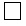 1. Мен транспланттау үшін менің қайтыс болғаным туралы факті


      белгіленген жағдайда менің кез келген ішкі ағзаларым мен тіндерімді
      алуға болатынын растаймын.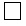 2. Мыналардан басқа барлық ағзаларды алуға болады


      _____________________________________________________________________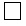 3. Тек қана _________________________________________ алуға болады


      Менің жеке деректерімді енгізуге, жинауға, өңдеуге және
      сақтауға келісім беремін.
      __________________________________________ /_________/
      тегі, аты, әкесінің аты (ол болған жағдайда) қолы
      20 __ жылғы "___" _____________
      қол қойылған күн "Алдын ала міндетті медициналық қарап-тексеруден өту" мемлекеттік көрсетілетін қызметтің стандарты  1-тарау. Жалпы ережелер
      Ескерту. Бұйрық 13-қосымшамен толықтырылды - ҚР Денсаулық сақтау министрінің 11.05.2017 № 272 (алғашқы ресми жарияланған күнінен кейін күнтізбелік он күн өткен соң қолданысқа енгізіледі) бұйрығымен
      1. "Алдын ала міндетті медициналық қарап-тексеруден өту" мемлекеттік көрсетілетін қызмет (бұдан әрі – мемлекеттік көрсетілетін қызмет).
      2. Мемлекеттік көрсетілетін қызметттің стандартын Қазақстан Республикасы Денсаулық сақтау министрлігі (бұдан әрі – Министрлік) әзірледі.
      3. Мемлекеттік көрсетілетін қызметті медициналық-санитариялық алғашқы көмек көрсететін медициналық ұйымдар (бұдан әрі – көрсетілетін қызметті беруші) көрсетеді. 
      Мемлекеттік көрсетілетін қызметтерді көрсетуге құжаттарды қабылдау және олардың нәтижелерін беру көрсетілетін қызметті беруші (тікелей жүгінген кезде) арқылы жүзеге асырылады.  2-тарау. Мемлекеттік қызметті көрсету тәртібі
      4. Мемлекеттік қызметті көрсету мерзімі: 
      1) көрсетілетін қызметті алушы көрсетілетін қызметті берушіге құжаттарды тапсырған сәттен бастап – 1 жұмыс күн ішінде (Қазақстан Республикасы Еңбек Кодексінің 68-бабына сәйкес);
      2) құжаттарды тапсыру үшін күтудің рұқсат етілген ең ұзақ уақыты – 30 (отыз) минут;
      3) көрсетілетін қызметті алушыға қызмет көрсетудің рұқсат етілген ең ұзақ уақыты – 1 жұмыс күн ішінде (Қазақстан Республикасы Еңбек Кодексінің 68-бабына сәйкес).
      5. Көрсетілетін мемлекеттік қызметтің нысаны – қағаз түрінде.
      6. Мемлекеттік қызметті көрсету нәтижесі – көрсетілетін қызметті берушінің бірінші басшысы қол қойған немесе көрсетілетін қызметті берушінің бірінші басшысының ЭЦҚ куәландырылған "Денсаулық сақтау ұйымдарының бастапқы медициналық құжаттама нысандарын бекіту туралы" Қазақстан Республикасы Денсаулық сақтау министрінің міндетін атқарушының 2010 жылғы 23 қарашадағы № 907 бұйрығымен Нормативтік құқықтық актілерді мемлекеттік тіркеу тізілімінде болып тіркелген бекітілген № 086/е нысан бойынша көрсетілетін қызметті берушінің медициналық анықтамасы (бұдан әрі – Анықтама). 
      Көрсетілген қызметті берушінің басшысы қол қойған мемлекеттік көрсетілетін қызметтің осы стандартына қосымшаға сәйкес нысан бойынша анықтама беріледі.
      Көрсетілетін қызметті берушіге тікелей жүгінген кезде дәрігердің бос уақытын, көрсетілетін қызметті беруші дәрігерлерінің кестесіне сәйкес рентгенологиялық (флюорографиялық) зерттеп-қарау және клиникалық-зертханалық зерттеулерді таңдау мүмкіндігі ұсынылады.
      7. Мемлекеттік көрсетілетін қызмет ақылы негізде көрсетіледі.
      Мемлекеттік қызметті көрсету құнын "Халық денсаулығы және денсаулық сақтау жүйесі туралы" Қазақстан Республикасы Кодексінің 35-бабына сәйкес көрсетілетін қызметті беруші айқындайды және осы мемлекеттік көрсетілетін қызмет стандартының 13-тармағында көрсетілген көрсетілетін қызметті берушінің интернет-ресурсында не көрсетілетін қызметті берушінің үй-жайында орналастырылады. 
      Ақы төлеу көрсетілетін қызметті берушінің шотына қолма қол ақшамен немесе қолма қол ақшасыз нысанда жүргізіледі. 
      8. Көрсетілетін қызметті берушінің жұмыс кестесі: 
      1) Қазақстан Республикасы Денсаулық сақтау және әлеуметтік даму министрінің 2016 жылғы 3 ақпандағы № 85 бұйрығымен бекітілген (Нормативтік құқықтық актілердің мемлекеттік тіркеу тізілімінде № 13392 болып тіркелінген) демалыс және мереке күндерінен басқа, үзіліссіз дүйсенбі – сенбі аралығында сағат 8.00-ден бастап 20.00-ге дейін.
      9. Мемлекеттік қызметті көрсету үшін қажетті құжаттардың тізбесі:
      1) жеке басын куәландыратын құжат (жеке адамды сәйкестендіру үшін қажет);
      2) мемлекеттік қызметті көрсетілген үшін төлемді растайтын құжат. 
      10. Мемлекеттік қызметтің стандартымен көзделген тізбеге сәйкес толық емес құжаттардың пакетін және (немесе) мерзімі өтіп кеткен құжаттарды қызмет алушы ұсынған жағдайда қызмет беруші өтінішті қабылдаудын бас тартады.  3-тарау. Көрсетілетін қызметті берушінің және (немесе) оның лауазымды адамдарының 
мемлекеттік қызметті көрсету мәселелері бойынша шешімдеріне, әрекетіне 
(әрекетсіздігіне) шағымдану тәртібі
      11. Мемлекеттік қызметті көрсету мәселелері бойынша көрсетілетін қызметті берушінің және (немесе) оның лауазымды адамдарының шешімдеріне, әрекетіне (әрекетсіздігіне) шағымдану: шағым осы мемлекеттік көрсетілетін қызмет стандартының 12-тармағында көрсетілген мекенжай не 010000, Астана қаласы, Есіл ауданы, Мәңгілік ел көшесі, 8-үй, Министрліктер үйі, № 5 кіреберіс мекенжайы бойынша көрсетілетін қызметті берушінің немесе Министрлік басшысының атына беріледі.
      Шағымды қабылдаған адамның тегі мен аты-жөні, берілген шағымға жауап алу мерзімі мен орны (мөртаңба, кіріс нөмірі мен күні) көрсетіле отырып, көрсетілетін қызметті берушінің немесе Министрліктің кеңесінде оны тіркеу шағымның қабылданғанын растау болып табылады. Шағым тіркелгеннен кейін жауапты орындаушыны айқындау және тиісті шаралар қабылдау үшін көрсетілетін қызметті берушінің немесе Министрліктің басшысына жіберіледі.
      Көрсетілетін қызметті берушінің атына келіп түскен көрсетілетін қызметті алушының шағымы тіркелген күнінен бастап бес жұмысы күні ішінде қаралуға жатады. Көрсетілетін қызметті берушіге шағымды қарау нәтижелері туралы дәлелді жауап почта арқылы жіберіледі не көрсетілетін қызметті берушінің кеңсесіне қолма-қол беріледі. Көрсетілітін қызметті алушы портал арқылы жүгінген кезде шағымдану тәртібі туралы ақпаратты 8-800-080-7777, 1414 телефоны арқылы мемлекеттік қызмет көрсету мәселесі жөніндегі бірыңғай байланыс-орталығы арқылы алуға болады.
      Электрондық өтініш портал арқылы жіберілген кезде көрсетілетін қызметті алушыға "жеке кабинетінен" өтініш туралы ақпарат қолжетімді болады, ол көрсетілетін қызметті берушінің шағымды өңдеуі барысында (жеткізу, тіркеу, орындау туралы белгі, шағымды қарау немесе қараудан бас тарту туралы жауап) жаңартылып отырады.
      Көрсетілген мемлекеттік қызметтің нәтижелерімен келіспеген жағдайда, көрсетілген қызметті алушы мемлекеттік қызметтер көрсету сапасын бағалау және бақылау жөніндегі уәкілетті органға шағыммен жүгінеді.
      Мемлекеттік қызметтер көрсетудің сапасын бағалау және бақылау жөніндегі уәкілетті органның атына келіп түскен көрсетілген қызметті алушының шағымы тіркелген күнінен бастап он бес жұмыс күні ішінде қаралады.
      12. Көрсетілген мемлекеттік қызметтің нәтижелерімен келіспеген жағдайда көрсетілген қызметті алушы Қазақстан Республикасының заңнамасында белгіленген тәртіппен сотқа жүгінуге құқылы. 4-тарау. Мемлекеттік қызметті көрсету ерекшеліктерін ескере отырып, өзге де талаптар
      13. Мемлекеттік қызмет көрсету орындарының мекенжайлары Министрліктің www.mz.gov.kz, "Мемлекеттік көрсетілетін қызметтер" бөлімінде, облыстардың, Астана және Алматы қалаларының интернет-ресурстарында сондай-ақ медициналық-санитариялық алғашқы көмек көрсететін медициналық ұйымдарың интернет-ресурстарында орналастырылған.
      14. Көрсетілген қызметті алушының байланыс телефоны бойынша мемлекеттік көрсетілетін қызметті көрсету тәртібі мен мәртебесі туралы ақпаратты алу мүмкіндігі бар.
      15. Мемлекеттік қызметтер көрсету мәселелері жөніндегі анықтамалық қызметтің байланыс телефондары Министрліктің www.mz.gov.kz интернет-ресурсында көрсетілген, Мемлекеттік қызметтер көрсету мәселелері жөніндегі бірыңғай байланыс-орталығы: 8-800-080-7777, 1414.
      А5 форматы
      Формат А5
      Жоғары оқу орындарына, колледждерге, орта арнаулы оқу орындарына, кәсіби-
      техникалық, техникалық училищелерге түсушілерге, жұмысқа орналасатын 
      жасөспірімдерге толтырылатын (дәрігерлік кәсіби-консультациялық қорытынды) МЕДИЦИНАЛЫҚ АНЫҚТАМА МЕДИЦИНСКАЯ СПРАВКА
      (врачебное профессионально-консультативное заключение)
      заполняется на абитуриентов, поступающих в высшие учебные заведения, колледжи, 
      средние учебные заведения, профессионально-технические, технические училища и 
      поступающих на работу
      от 20____жылғы (года) "_____" __________________ күнінен
      ________________________________________________________________________________
      1. Берілді (Выдана)
      ________________________________________________________________________________
      анықтама берген ұйымның атауы мен мекенжайы (наименование и адрес организации,
                                    выдавшей справку)
      ________________________________________________________________________________
      2. Анықтама берілетін оқу, жұмыс орнының атауы (Наименование учебного заведения, куда
      представляется справка) __________________________________________________________
      2.1 Анықтама берілетін жұмыстың атауы (Наименование работы, куда представляется правка) 
      ________________________________________________________________________________
      ________________________________________________________________________________
      3. Тегі, аты, әкесінің аты (Фамилия, имя, отчество) (при его наличии)
      ________________________________________________________________________________
      4. Жынысы (Пол) Е.(М), Ә.(Ж) 
      5. Туған күні (Дата рождения) ______________________________________________________
      6. Мекенжайы (Адрес местожительста) ______________________________________________
      ________________________________________________________________________________
      7. Бастан өткерген аурулары (Перенесенные заболевания)_______________________________
      ________________________________________________________________________________
      8. Зерттеп-қарау кезіндегі объективті деректер мен денсаулық жағдайы (Объективные данные
      и состояние здоровья на момент обследования):
      ________________________________________________________________________________
      ________________________________________________________________________________
      терапевт________________________________________________________________________
      хирург__________________________________________________________________________
      невропатолог____________________________________________________________________
      көз дәрігері (окулист)_____________________________________________________________
      отоларинголог___________________________________________________________________
      басқа мамандар (другие специалисты)_______________________________________________
      ________________________________________________________________________________
      9. Рентгенологиялық (флюорографиялық) зерттеп-қарау деректерi (Данные
      рентгенологического (флюорографического) обследования)_____________________________
      ________________________________________________________________________________
      10. Зертханалық зерттеулердің деректері (Данные лабораторных исследований)____________
      ________________________________________________________________________________
      ________________________________________________________________________________
      11. Сақтандыру екпелері (күнін көрсету) (Предохранительные прививки (указать дату)) _____
      ________________________________________________________________________________
      12. Кәсіби жарамдылығы туралы дәрігерлік қорытынды (Врачебное заключение
      о профессиональной пригодности)__________________________________________________
      ________________________________________________________________________________
      Анықтама толтырған адамның қолы (Подпись лица, заполнявшего справку) 
      ________________________________________________________________________________
      Емдеу-профилактикалық ұйымының бас дәрігерінің қолы (Подпись главного врача
      лечебно-профилактической организации) ___________________________________________
      Мөр орны ________________________________________________________________
      Место печати 

      Ескерту: жоғары оқу орындары мен орта арнаулы оқу орындарына түсушілерге кәсіби

      жарамдылығы туралы орытынды тұлғаларды медициналық сұрыптау туралы 

                        әдістемелік нұсқаулар тізбесіне сәйкес берілді

      Примечание: заключение о профессиональной пригодности и определение сроков

      годности справки даются в соответствии с перечнем методических указаний по

      медицинскому отбору лиц, поступающих в высшие учебные заведения и средние 

                  специальные учебные заведения или поступающих на работу.




					© 2012. Қазақстан Республикасы Әділет министрлігінің "Республикалық құқықтық ақпарат орталығы" ШЖҚ РМК
				
      Қазақстан Республикасының

      Денсаулық сақтау және

      әлеуметтік даму министрі

Т. Дүйсенова
Қазақстан Республикасы
Денсаулық сақтау және
әлеуметтік даму министрінің
2015 жылғы 27 сәуірдегі
№ 272 бұйрығына
1-қосымшаҚазақстан Республикасы
Денсаулық сақтау және
әлеуметтік даму министрінің
2015 жылғы 27 сәуірдегі
№ 272 бұйрығына
2-қосымшаҚазақстан Республикасы
Денсаулық сақтау және
әлеуметтік даму министрінің
2015 жылғы 27 сәуірдегі
№ 272 бұйрығына
3-қосымша"Алғашқы медициналық-санитариялық
көмек көрсететін медициналық
ұйымдарға тіркелу" мемлекеттік
көрсетілетін қызмет стандартына
1-қосымшаҚазақстан Республикасы
Денсаулық сақтау және
әлеуметтік даму Министрінің
2015 жылғы 27 сәуірдегі
№ 272 бұйрығына
4-қосымшаҚазақстан Республикасының
Денсаулық сақтау және
әлеуметтік даму министрінің
2015 жылғы 27 сәуірдегі
№ 272 бұйрығына
5-қосымша"Туберкулезге қарсы ұйымнан
анықтама беру" мемлекеттік
көрсетілетін қызмет стандартына
1-қосымша"Туберкулезге қарсы ұйымнан
анықтама беру" мемлекеттік
көрсетілетін қызмет стандартына
2-қосымша
№

Р/с

№
Өтініш берген күні
Көрсетілетін қызметті алушының тегі, аты, әкесінің аты
Жынысы
Туған жылы
Үйінің мекенжайы
Жұмыс орны
Анықтаманың №
Анықтаманы берген дәрігердің тегі
1
2
3
4
5
6
7
8
9Қазақстан Республикасының
Денсаулық сақтау және
әлеуметтік даму министрінің
2015 жылғы 27 сәуірдегі
№ 272 бұйрығына
6-қосымша"Психоневрологиялық ұйымнан
анықтама беру" мемлекеттік
көрсетілетін қызмет стандартына
1-қосымша
Берілген күні/
дата выдачи 20 ж./г. "...""Психоневрологиялық ұйымнан
анықтама беру" мемлекеттік
көрсетілетін қызмет стандартына
2-қосымша
Р/с
Өтініш берген күні
Көрсетілетін қызметті алушының тегі, аты, әкесінің аты
Жынысы
Туған жылы
Үйінің мекенжайы
Жұмыс орны
Анықтаманың №
Анықтаманы берген дәрігердің тегі
1
2
3
4
5
6
7
8
9Қазақстан Республикасы
Денсаулық сақтау және
әлеуметтік даму министрінің
2015 жылғы 27 сәуірдегі
№ 272 бұйрығына
7-қосымша"Наркологиялық ұйымнан
анықтама беру" мемлекеттік
көрсетілетін қызмет стандартына
1-қосымшаНысан"Наркологиялық ұйымнан анықтама
беру" мемлекеттік көрсетілетін
қызмет стандартына 2-қосымша
Р/с

№
Өтініш берген күні
Көрсетілетін қызметті алушының тегі, аты, әкесінің аты (болған кезде)
Жынысы
Туған күні
Үйінің мекенжайы
Жұмыс орны
Анықтама №
Анықтаманы берген дәрігердің тегі, аты, әкесінің аты (болған кезде)
1
2
3
4
5
6
7
8
9Қазақстан Республикасы
Денсаулық сақтау және
әлеуметтік даму министрінің
2015 жылғы 27 сәуірдегі
№ 272 бұйрығына
8-қосымша Қазақстан Республикасы
Денсаулық сақтау және
әлеуметтік даму министрінің
2015 жылғы 27 сәуірдегі
№ 272 бұйрығына
9-қосымша"Медициналық-санитариялық
алғашқы көмек көрсететін
медициналық ұйымнан
анықтама беру стандартына
қосымшаҚазақстан Республикасы
Денсаулық сақтау және
әлеуметтік даму министрінің
2015 жылғы 27 сәуірдегі
№ 272 бұйрығына
10-қосымшаҚазақстан Республикасы
Денсаулық сақтау және
әлеуметтік даму министрінің
2015 жылғы 27 сәуірдегі
№ 272 бұйрығына
11-қосымшаҚазақстан Республикасы
Денсаулық сақтау және
әлеуметтік даму министрінің
2015 жылғы 27 сәуірдегі
№ 272 бұйрығына
12-қосымша"Транспланттау мақсатында
азаматтан қайтыс болғаннан кейін
оның тіндерін және (немесе) ағзаларын
(ағзалардың бөліктерін) алу мүмкіндігі
туралы көзі тірісінде еркін көңіл
білдіруіне келісім беру немесе қайтарып
алуды тіркеу" мемлекеттік көрсетілетін
қызмет стандартына
1-қосымша"Транспланттау мақсатында
азаматтан қайтыс болғаннан кейін
оның тіндерін және (немесе) ағзаларын
(ағзалардың бөліктерін) алу мүмкіндігі
туралы көзі тірісінде еркін көңіл
білдіруіне келісім беру немесе қайтарып
алуды тіркеу" мемлекеттік көрсетілетін
қызмет стандартына
2-қосымша"Транспланттау мақсатында
азаматтан қайтыс болғаннан кейін
оның тіндерін және (немесе) ағзаларын
(ағзалардың бөліктерін) алу мүмкіндігі
туралы көзі тірісінде еркін көңіл
білдіруіне келісім беру немесе қайтарып
алуды тіркеу" мемлекеттік көрсетілетін
қызмет стандартына
3-қосымша"Транспланттау мақсатында
азаматтан қайтыс болғаннан кейін
оның тіндерін және (немесе) ағзаларын
(ағзалардың бөліктерін) алу мүмкіндігі
туралы көзі тірісінде еркін көңіл
білдіруіне келісім беру немесе қайтарып
алуды тіркеу" мемлекеттік көрсетілетін
қызмет стандартына
4-қосымша"Транспланттау мақсатында
азаматтан қайтыс болғаннан кейін
оның тіндерін және (немесе) ағзаларын
(ағзалардың бөліктерін) алу мүмкіндігі
туралы көзі тірісінде еркін көңіл
білдіруіне келісім беру немесе қайтарып
алуды тіркеу" мемлекеттік көрсетілетін
қызмет стандартына
5-қосымшаҚазақстан Республикасы
Денсаулық сақтау және
әлеуметтік даму министрінің
2015 жылғы 27 сәуірдегі
№ 272 бұйрығына
13-қосымшаПриложение
к стандарту государственной
услуги "Прохождение
предварительных обязательных
медицинских осмотров"
КҰЖЖ бойынша ұйым коды

Код организации по ОКПО _______________
Қазақстан Республикасы 

Денсаулық сақтау министрлігі

Министерство здравоохранения

Республики Казахстан 
Қазақстан Республикасы 

Денсаулық сақтау министрінің м.а. 2010 жылғы

 "23" қарашадағы № 907 бұйрығымен бекітілген 

№ 086/е нысанды медициналық құжаттама
Ұйымның атауы

Наименование организации
Медицинская документация

Форма № 086/у утверждена приказом и.о. 

Министра здравоохранения Республики Казахстан 

"23" ноября 2010 года № 907 